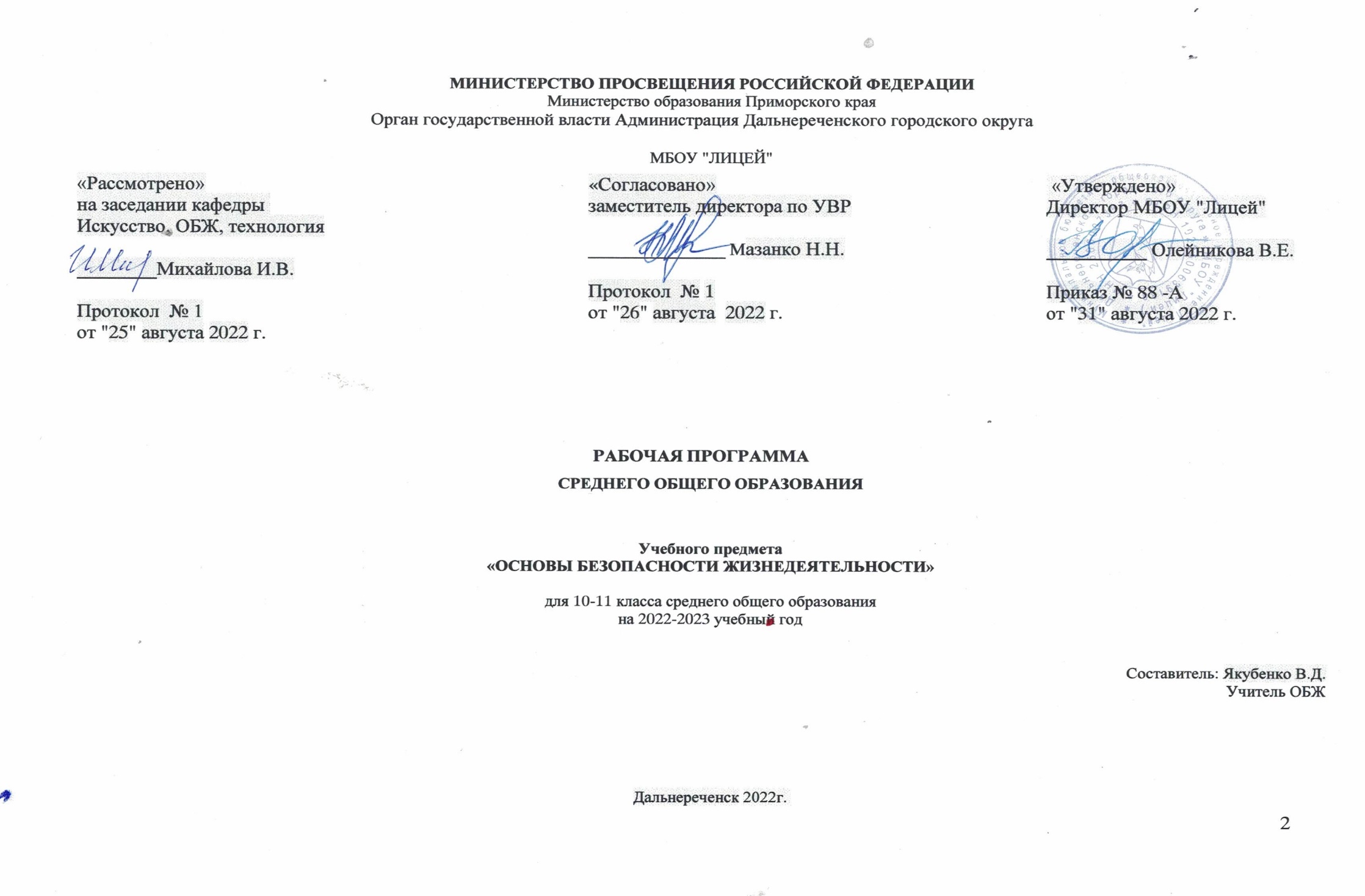 Содержание рабочей программыПояснительнаязаписка.Общаяхарактеристикаучебногопредмета.Описаниеместаучебногопредмета.Уровниусвоенияэлементовсодержания,объектыконтроляикритерииоценкиуровняобученностиобучающихся.Содержаниеучебногопредмета.Календарно–тематическоепланирование.Описаниеучебно–методическогоиматериально–техническогообеспеченияучебногопроцесса.ПояснительнаязапискаДаннаярабочаяпрограммаразработанадляобучающихся10-11класса,средней(полной)общеобразовательнойшколы,всоответствиис положениями Конституции Российской Федерации, федеральными законами Российской Федерации в области образования и безопасностижизнедеятельностииотвечаеттребованиямФедеральногогосударственногообразовательногостандартасреднегообщегообразования.Росттехногенныхаварий,природныхкатастрофисоциальныхконфликтоввсовременноммиреподтверждаетактуальностьформированиякультуры безопасности личности и общества.Рабочаяпрограммасоставленанаоснове:Основы безопасности жизнедеятельности. Базовый уровень: рабочая программа. 10–11 классы: учебно-методическое пособие / С. В.Ким.— М.: Вентана-Граф,2019. —105 с. — (Российскийучебник).Втематическомипоурочно-тематическомпланировании,программаопираетсянаматериалыучебника«Основыбезопасностижизнедеятельности»для10—11 классов(авторыС. В.Ким,В. А.Горский)М.:Вентана-Граф,2019.(Российскийучебник).Ключевая идея программы «Основы безопасности жизнедеятельности» — повышение индивидуальной компетентности икультурыбезопасногоповеденияшкольника,осознаниеответственностизаблагополучиеибезопасностьобщества.Культурабезопасностижизнедеятельности—этосовокупностьобразцов(моделей) мышления,поведенияидеятельностиличностибезопасноготипавследствиесоблюденияправилбезопасностивразныхсферахжизнедеятельностиобщества.Основу культуры безопасности жизнедеятельности составляет компетентность личности и общества, которая формируется в процессецеленаправленногообученияисамостоятельногоопытасоблюденияправилбезопасности.Компетентностьпроявляетсявумениираспознаватьопасныеситуации ипредотвращать ихпоявлениечерез соблюдениеправилтехникибезопасности.Воспитаниеисамовоспитаниекультурыбезопасностижизнедеятельностипроявляютсячерезформированиеответственности,дисциплины,привычкиксоблюдениюправилбезопасности;вразвитииглавныхчеловеческихкачеств:гуманности(человеколюбия),милосердия,взаимопомощи, терпимости(толерантности), любвии доброты поотношениюкдругимлюдям.Рабочаяпрограммавыполняетдвеосновныефункции:информационно-методическая функция позволяет всем участникам образовательного процесса получить представление о целях,содержании,общейстратегииобучения,воспитанияиразвития,учащихся средствамиданногоучебногопредмета;организационно-планирующая функция предусматривает выделение этапов обучения, структурирование учебного материала поучебныммодулям,разделамитемамсучетоммежпредметныхивнутрипредметныхсвязей,логикиучебногопроцессаивозрастныхособенностей, обучающихся старшегошкольного возраста.В программе определен объем содержания образования по предмету «Основы безопасности жизнедеятельности», дано примерноераспределениеучебныхчасов по разделами темам.ОбщаяхарактеристикаучебногопредметаКонцепцияучебногокурса«Основыбезопасностижизнедеятельности»подразумеваетформированиекультурыбезопасностижизнедеятельности личности в современном обществе на основе научных знаний об опасностях окружающей среды и способах защиты отних.Содержательныелинииучебникапозволяютдостичьличностных,метапредметныхипредметныхрезультатовобучения,которыеопределеныФедеральнымгосударственнымобразовательнымстандартомсреднегообщегообразования.ОсновнымицелямиизученияпредметаОБЖ являются:содействиеповышениюуровнязащищенностижизненноважныхинтересовличности,общества,государстваотвнешнихивнутреннихугроз;содействиеснижениюотрицательноговлияниячеловеческогофакторанабезопасностьличности,обществаигосударства;формированиеосновэкологическогомышления,осознаниевлияниякультурыбезопасностижизнедеятельностиисоциально-экономическихпроцессовнасостояниеприродной среды,приобретениеопытаприродоохраннойдеятельности;осознаниеответственностиипотребностивформированиикультурысемейныхотношенийнаосновепринятия ценностейсемейнойжизни—любви, равноправия, заботы, ответственности;профилактикаасоциальногоповеденияучащихся,формированиеантиэкстремистскогоиантитеррористическогоповедения,отрицательногоотношения кприемупсихоактивныхвеществ,втомчисленаркотиков.Курс«Основыбезопасностижизнедеятельности»вшколенаправленнадостижениеследующихцелей,которыеобеспечиваютсярешениемследующихзадач вобразовательномпроцессе:обучение учащихся стратегии и тактике безопасности жизнедеятельности, обеспечивающее усвоение знаний о правах иобязанностях личности, общества и государства в области безопасности, о здоровом образе жизни, формирование умений предвидеть ираспознавать опасности, грамотно действовать, используя индивидуальные и коллективные средства защиты, оказывать первую помощь,реализуястратегиюминимизациинегативныхпоследствийдлясобственногоздоровья,благополучиядругихлюдейисредыобитания;воспитание чувства личной сопричастности и ответственности за обеспечение индивидуальной, общественной (социальной) игосударственной безопасности; четкой правовой гражданской позиции по сохранению социального мира, по правовому поведению всоциальныхконфликтах;ценностногоотношенияк любой жизни,ксвоемуздоровью,здоровьюлюдейи средеобитания;развитиеличныхдуховныхифизическихкачеств:самодисциплины,самоконтроля,самооценкисобственнойкультурыбезопасногоповеденияи деятельности, обеспечивающихличную и общественнуюбезопасность.Данный УМК соответствует современному уровню исторической науки и содержанию Федерального образовательного стандарта поистории на котором базируются всеучебники комплекта, и тщательный отбор фактического материала позволяют авторам сохранитьпреемственность между курсами всеобщей истории, изучаемыми в основной школе. В учебно-методический комплект входят методическиепособия для учителей с различными вариантами проведения уроков, дополнительными вопросами, заданиями, тестами, а также книги длячтения.Врезультатеизучения,основбезопасностижизнедеятельностив10-11классах обучающийсядолжензнать/понимать:потенциальныеопасностиприродного,техногенногоисоциальногохарактера,наиболеечастовозникающиевповседневнойжизни,ихвозможныепоследствия и правилаличной безопасности;правилаличнойбезопасностиприактивномотдыхевприродныхусловиях;соблюдениемерпожарнойбезопасностивбытуинаприроде;оздоровомобразежизни;обоказаниипервоймедицинскойпомощипринеотложныхсостояниях;оправахиобязанностяхгражданвобластибезопасностижизнедеятельности;основныепоражающиефакторыприаварияхнахимических ирадиационных объектах;правилаповедениянаселенияприавариях;классификацияАХОВпохарактерувоздействияначеловека;организациязащитынаселенияприавариях нарадиационно-опасныхобъектах;предназначение,структуруизадачиРСЧС;предназначение,структуруизадачигражданскойобороны;основыроссийскогозаконодательстваобоборонегосударстваивоинскойобязанностиграждан;историюВооруженныхСилРоссийскойФедерациииДнивоинскойславыРоссии;составипредназначениеВооруженныхСилРоссийскойФедерации;основныевидывоинскойдеятельности;общиеобязанностисолдатавбою;основныеспособыпередвижениясолдатавбою;государственныеивоенныесимволыРоссийскойФедерации;средствамассовогопораженияиихпоражающиефакторы.Обучающийсядолженуметь:предвидетьвозникновениенаиболеечастовстречающихсяопасныхситуацийпоиххарактернымпризнакам;приниматьрешенияиграмотнодействовать,обеспечиваяличнуюбезопасностьпривозникновениичрезвычайныхситуаций;действоватьприугрозевозникновениятеррористическогоакта,соблюдаяправилаличнойбезопасности;пользоватьсясредствамииндивидуальнойи коллективной защиты.Крометого,учащиесядолжныобладатькомпетенциямипоиспользованиюполученныхзнанийиуменийвпрактическойдеятельностиивповседневной жизни для:обеспеченияличнойбезопасностивразличныхопасныхичрезвычайныхситуацияхприродного,техногенногоисоциальногохарактера;оказанияпервоймедицинскойпомощипострадавшим;выработкиубежденийипотребностивсоблюдениинормздоровогообразажизни,атакже:пользоватьсяиндивидуальнымисредствамизащиты;выполнятьэлементыстроевойитактическойподготовки;обращатьсякстаршим(начальнику);действоватьпривыполненииприказанийиотданиивоинскогоприветствия,соблюдатьвоинскуювежливость;правильновыполнятькомандывстроюиодиночныестроевыеприемыбезоружия;выполнятьвоинскоеприветствие;пользоватьсясредствамииндивидуальнойзащиты,изготавливатьпростейшиесредствазащитыоргановдыхания;определятьсвоеместонахождение,ориентироватьсянаместностибезкарты;оказыватьпервуюмедицинскуюпомощьпритравмах,ранениях,ожогах,тепловомисолнечномударе,отморожении,утомлении,отравлении.ОписаниеместаучебногопредметаПрисоставлениирабочейпрограммыбылучтенфедеральныйкомпонентГосударственногостандарта,которыйустанавливаетобязательныйминимумсодержаниякурсаисториивклассе.ФедеральныйбазисныйучебныйпландляобразовательныхучрежденийРоссийской Федерации отводит 34 часа для обязательного изучения учебного предмета «ОБЖ» на этапе основного общего образования, втом числе: в X-XI классах по 34 часа, из расчета 1 учебный час в неделю (всего – 68 часов), по окончании 10 класса проводятся учебныесборыпо основамвоенной службы.Контроль знаний осуществляется путем промежуточной и итоговой аттестации в форме: практическая работа (занятие), контрольная(итоговая) работа, тестовые задания. Основная форма контроля – тест. Промежуточная проверка знаний: КР - тест – 1 час в каждом классе.Контрольнаяитоговаяработа– тест,вуч. году-2(1 в1семестре, 1 во 2семестре) вкаждомклассе.При разработке программы учтены особенности линейной системы. УМК по ОБЖ состоит из комплекта учебников известных авторов,которыйосвещаетвсепредусмотренныешкольной программойвопросы.Программа курса «Основы безопасности жизнедеятельности» призвана способствовать освоению учащимися теоретических знаний ипрактических умений в обеспечении личной и общественной безопасности в настоящем и будущем, в формировании культуры безопасногоповеденияи деятельности сучетоминдивидуальныхособенностей.Курс ОБЖ является интегрированным, т. е. объединяет несколько предметных областей (экология, физическая культура, охрана труда,гражданская оборона, начальная военная подготовка, основы медицинских знаний) по проблеме безопасности жизнедеятельности человека всовременнойсредеобитания.Предметные результаты освоения курса ОБЖ ориентированы на освоение обучающимися в рамках интегрированного курса ключевыхтеорий, идей, понятий, фактов и способов действий совокупности предметов, относящихся к единой предметной области и обеспечивающихреализациюмировоззренческих,воспитательныхиразвивающих задачпоформированиюкультурыбезопасностижизнедеятельности.Восновепедагогическогопроцессамогутприменятьсяформыорганизацииучебнойдеятельности:Комбинированныйурок;Урок-лекция;Урок-практикум;Урокзакреплениязнаний,уменийинавыков(ЗУН);Набольшейчастиучебныхзанятийиспользуетсясамостоятельнаяинтеллектуальнаяипрактическаядеятельностьучащихся,всочетании с фронтальной, групповой, индивидуальной формой работы школьников. Повышению качества обучения в значительной степениспособствуетправильнаяорганизацияпроверки,учетаи контролязнанийучащихся.Попредмету«ОБЖ»предусмотрены:Тематическийсреззнаний;Тематическоебумажноеиликомпьютерноетестирования;Устныеответы,сиспользованиемиллюстративногоматериала;Письменныеответыпоиндивидуальнымкарточкам-заданиям;Итоговыеконтрольныеработы;Индивидуальныеработыучащихся(доклады,рефераты,мультимедийныепроекты).4.Уровниусвоенияэлементовсодержания,объектыконтроляикритерииоценкиуровняобученностиобучающихсяСистема оценки достижения планируемых результатов освоения основной образовательной программы основного общего образованияпредполагает комплексный подход к оценке результатов образования, позволяющий вести оценку достижения обучающимися всех трёхгруппрезультатов образования:личностных,метапредметных ипредметных.Система оценки предусматривает уровневый подход к содержанию оценки и инструментарию для оценки достижения планируемыхрезультатов,атакже кпредставлению иинтерпретации результатов измерений.Однимизпроявленийуровневогоподходаявляетсяоценкаиндивидуальныхобразовательныхдостиженийнаоснове«методасложения», при котором фиксируется достижение уровня, необходимого для успешного продолжения образования и реально достигаемогобольшинством учащихся, и его превышение, что позволяет выстраивать индивидуальные траектории движения с учётом зоны ближайшегоразвития,формироватьположительнуюучебную исоциальную мотивацию.Оценкаличностныхрезультатовпредставляетсобойоценкудостиженияобучающимисявходеихличностногоразвитияпланируемыхрезультатов,представленныхвразделе«Личностныеуниверсальныеучебныедействия»программыформированияуниверсальныхучебныхдействий.Формированиеличностныхрезультатовобеспечиваетсявходереализациивсехкомпонентовобразовательногопроцесса,включаявнеурочнуюдеятельность, реализуемуюсемьёй и школой.Основным объектом оценки личностных результатов служит сформированностьуниверсальныхучебных действий, включаемых вследующиетри основныхблока:сформированностьосновгражданскойидентичностиличности;готовностькпереходуксамообразованиюнаосновеучебно-познавательноймотивации,втомчислеготовностьквыборунаправленияпрофильного образования;сформированностьсоциальныхкомпетенций,включаяценностно-смысловыеустановкииморальныенормы,опытсоциальныхимежличностных отношений,правосознание.В соответствии с требованиями Стандарта достижение личностных результатов не выносится на итоговую оценку обучающихся, аявляется предметом оценки эффективности воспитательно-образовательной деятельности образовательного учреждения и образовательныхсистемразногоуровня.Поэтомуоценкаэтихрезультатовобразовательнойдеятельностиосуществляетсявходевнешнихнеперсонифицированных мониторинговыхисследованийнаосновецентрализованноразработанногоинструментария.Оценкаметапредметныхрезультатовпредставляетсобойоценкудостиженияпланируемыхрезультатовосвоенияосновнойобразовательнойпрограммы,представленныхвразделах«Регулятивныеуниверсальныеучебныедействия»,«Коммуникативныеуниверсальные учебные действия», «Познавательные универсальные учебные действия» программы формирования универсальных учебныхдействий,атакжепланируемых результатов,представленных вовсехразделахмеждисциплинарныхучебных программ.Формирование метапредметных результатов обеспечивается за счёт основных компонентов образовательного процесса— учебныхпредметов.Основнымобъектомоценкиметапредметныхрезультатовявляется:•способностьиготовностьк освоениюсистематическихзнаний,ихсамостоятельномупополнению,переносуиинтеграции;способностьксотрудничествуикоммуникации;способностькрешениюличностноисоциальнозначимых проблемивоплощениюнайденныхрешенийвпрактику;способностьиготовностькиспользованиюИКТвцеляхобученияиразвития;способностьксамоорганизации,саморегуляцииирефлексии.Оценка достижения метапредметныхрезультатов может проводиться в ходе различных процедур. Основной процедурой итоговойоценкидостиженияметапредметныхрезультатовявляетсязащитаитоговогоиндивидуальногопроекта.Дополнительнымисточникомданныходостиженииотдельныхметапредметных результатовмогутслужитьрезультатывыполненияпроверочныхработ.Критерииоценкипроектнойработы:Способность к самостоятельному приобретению знаний и решению проблем, проявляющаяся в умении поставить проблему и выбратьадекватныеспособыеёрешения,включаяпоискиобработкуинформации,формулировкувыводови/илиобоснованиеиреализацию/апробацию принятого решения, обоснование и создание модели, прогноза, модели, макета, объекта, творческого решения и т.п.Данныйкритерий вцеломвключаетоценкусформированности познавательныхучебныхдействий.Сформированность предметных знаний и способов действий, проявляющаяся в умении раскрыть содержание работы, грамотно иобоснованновсоответствиисрассматриваемойпроблемой/темойиспользоватьимеющиесязнанияи способыдействий.Сформированность регулятивных действий, проявляющаяся в умении самостоятельно планировать и управлять своей познавательнойдеятельностью во времени, использовать ресурсные возможности для достижения целей, осуществлять выбор конструктивных стратегий втрудных ситуациях.Сформированностькоммуникативныхдействий,проявляющаясявуменииясноизложитьиоформитьвыполненнуюработу,представитьеёрезультаты, аргументированно ответитьнавопросы.Результаты выполненного проекта могут быть описаны на основе интегрального (уровневого) подхода или на основе аналитическогоподхода.При интегральном описании результатов выполнения проекта вывод об уровне сформированности навыков проектной деятельностиделается на основе оценки всей совокупности основных элементов проекта (продукта и пояснительной записки, отзыва, презентации) покаждомуиз четырёхназванныхвышекритериев.Результаты выполнения индивидуального проекта могут рассматриваться как дополнительное основание при зачислении выпускникаобщеобразовательногоучреждения наизбранноеимнаправлениепрофильного образования.При необходимости осуществления отбора при поступлении в профильные классы может использоваться аналитический подход кописанию результатов, согласно которому по каждому из предложенных критериев вводятся количественные показатели, характеризующиеполнотупроявлениянавыковпроектнойдеятельности.Приэтом,какпоказываеттеорияипрактикапедагогическихизмерений,максимальнаяоценкапокаждомукритериюнедолжнапревышать3баллов.Притакомподходедостижениебазовогоуровня(отметка«удовлетворительно») соответствует получению 4 первичных баллов (по одному баллу за каждый из четырёх критериев), а достижениеповышенныхуровнейсоответствуетполучению7—9первичныхбаллов(отметка«хорошо»)или10—12первичныхбаллов(отметка«отлично»).Оценка предметных результатов представляет собой оценку достижения обучающимся планируемых результатов по ОБЖ.Формированиеэтих результатовобеспечиваетсязасчётосновных компонентовобразовательногопроцесса— учебныхпредметов.Основным объектом оценки предметныхрезультатов всоответствии с требованиями Стандарта являетсяспособность к решениюучебно-познавательных и учебно-практических задач, основанных на изучаемом учебном материале, с использованием способов действий,релевантныхсодержанию учебныхпредметов,втомчислеметапредметных(познавательных,регулятивных,коммуникативных)действий.Системаоценкипредметныхрезультатовосвоенияучебныхпрограммсучётомуровневогоподхода,принятоговСтандарте,предполагаетвыделениебазовогоуровнядостиженийкакточкиотсчётаприпостроениивсейсистемыоценкииорганизациииндивидуальнойработы собучающимися.Базовый уровень достижений — уровень, который демонстрирует освоение учебных действий с опорной системой знаний в рамкахдиапазона(круга)выделенныхзадач.Овладениебазовымуровнемявляетсядостаточнымдляпродолженияобучениянаследующейступениобразования,нонепопрофильномунаправлению.Достижениюбазовогоуровнясоответствуетотметка«удовлетворительно»(илиотметка«3»,отметка«зачтено»).Превышение базового уровня свидетельствует об усвоении опорной системы знаний на уровне осознанного произвольного овладенияучебными действиями, а также о кругозоре, широте (или избирательности) интересов. Целесообразно выделить следующие два уровня,превышающиебазовый:повышенныйуровеньдостиженияпланируемыхрезультатов,оценка«хорошо»(отметка«4»);высокийуровеньдостиженияпланируемыхрезультатов,оценка«отлично»(отметка«5»).Индивидуальные траектории обучения обучающихся, демонстрирующих повышенный и высокий уровни достижений, целесообразноформироватьсучётоминтересов этихобучающихсяи ихпланов набудущее.Дляописанияподготовкиучащихся,уровеньдостиженийкоторыхнижебазового,целесообразновыделитьтакжедвауровня:пониженныйуровеньдостижений,оценка«неудовлетворительно»(отметка«2»);низкийуровеньдостижений,оценка«плохо»(отметка «1»).Критерииоцениваниятестов:-90-100%правильныхответов–оценка«5»;70-89%правильныхответов–оценка«4»;50-69%правильныхответов–оценка«3»;30-49% правильных ответов – оценка «2»;Менее30%правильныхответов–оценка«1».Не достижение базового уровня (пониженный и низкий уровни достижений) фиксируется в зависимости от объёма и уровня освоенногоинеосвоенного содержания предмета.Решениеодостиженииилинедостижениипланируемыхрезультатовилиобосвоении,илинеосвоенииучебногоматериалапринимается на основе результатов выполнения заданий базового уровня. В период введения Стандарта критерий достижения/освоенияучебного материала задаётся как выполнение не менее 50% заданий базовогоуровня или получение 50% от максимального балла завыполнениезаданий базовогоуровня.Наитоговуюоценкунаступениосновногообщегообразования,выносятсятолькопредметныеиметапредметныерезультаты,«Выпускникнаучится»всоответствии требованийобученияпокурсуОБЖ,описанныениже:Метапредметныерезультаты(приобретаемые):умения познавательные, интеллектуальные (аналитические, критические, проектные, исследовательские, работы с информацией:поиска,выбора, обобщения, сравнения, систематизации иинтерпретации):формулироватьличныепонятияобезопасностии учебно-познавательнуюпроблему(задачу);анализироватьпричинывозникновенияопасныхичрезвычайныхситуаций;обобщатьисравниватьпоследствияопасныхичрезвычайных ситуаций;выявлятьпричинно-следственныесвязиопасныхситуацийиихвлияниенабезопасностьжизнедеятельностичеловека;генерироватьидеи,моделироватьиндивидуальныерешенияпообеспечениюличнойбезопасностивповседневнойжизниивчрезвычайных ситуациях;планировать—определятьцелиизадачипобезопасномуповедениювповседневнойжизниивразличныхопасныхичрезвычайныхситуациях;выбиратьсредствареализациипоставленныхцелей,оцениватьрезультатысвоейдеятельностивобеспеченииличнойбезопасности;находить,обобщатьиинтерпретироватьинформациюсиспользованиемучебнойлитературыпобезопасностижизнедеятельности,словарей,Интернета, СМИи другихинформационныхресурсов;применятьтеоретическиезнаниявмоделированииситуацийпомерампервойпомощиисамопомощипринеотложныхсостояниях,поформированиюздоровогообразажизни;умениякоммуникативные:взаимодействоватьсокружающими,вестиконструктивныйдиалог,понятновыражатьсвоимысли,слушатьсобеседника,признаватьправодругогочеловеканаиноемнение;выполнятьразличныесоциальныероливобычнойиэкстремальнойситуациях,врешениивопросовпообеспечениюбезопасностиличности,общества, государства;умениярегулятивные(организационные):саморегуляцияисамоуправлениесобственнымповедениемидеятельностью—построениеиндивидуальнойобразовательнойтраектории;владениенавыкамиучебно-исследовательскойипроектнойдеятельности;владение навыками познавательной рефлексии (осознание совершаемых действий и мыслительных процессов, границ своего знания инезнания)для определения новыхпознавательныхзадачи средствихдостижения;владениепрактическиминавыкамипервойпомощи,физическойкультуры,здоровогообразажизни,экологическогоповедения,психогигиены.Предметныерезультаты(формируемые):вценностно-ориентационнойсфере:ценностныеустановки,нравственныеориентиры,стратегическиеприоритеты,мотивы,потребности,принципымышленияиповедения,обеспечивающиевыработкуиндивидуальнойкультурыбезопасностижизнедеятельности,экологическогомировоззренияимотивации,антиэкстремистскогоповедения,гражданскойпозиции,уменияпредвидетьопасныеситуации,выявлятьихпричиныивозможныепоследствия, проектировать модели безопасного поведения;осознаниеличнойответственностизаформированиекультурысемейныхотношений;вкоммуникативнойсфере:умение находить необходимую информацию по вопросам безопасности здоровья, адекватно информировать окружающих и службыэкстреннойпомощи обопасной ситуации;умениесотрудничатьсдругимилюдьми,выполнятьсовместнонеобходимыедействияпоминимизациипоследствийэкстремальнойситуации;стремлениеи умениенаходитькомпромиссноерешениевсложнойситуации;вэстетическойсфере:умениеоцениватьсэстетической(художественной)точкизрениякрасотуокружающегомира;умениеразличатьэргономичность,эстетичностьибезопасностьобъектовисредыобитания(жизнедеятельности);вбытовой,трудовойидосуговойсфере:грамотноеобращениесбытовымиприборами,техническимиустройствами;соблюдениеправилдорожногодвиженияиповедениянатранспорте;соблюдениеправилотдыхавзагороднойзоне;знаниеномеровтелефоновдлявызоваэкстренных служб;умениеоказыватьпервуюпомощь;правоохранительноеповедениевсоциальнойиприродоохраннойсфере;всферефизическойкультурыиздоровогообразажизни:накоплениеопытафизическогоипсихическогосовершенствованиясредствамиспортивно-оздоровительнойдеятельности,здоровогообразажизни;выработкапривычкиксоблюдениюправилтехникибезопасностиприразвитиифизическихкачеств:выносливости,силы,ловкости,гибкости,координации,скоростныхкачеств,обеспечивающихдвигательнуюактивность;соблюдениерациональногорежиматрудаиотдыхадлятого,чтобывыдерживатьвысокуюумственнуюнагрузкустаршеклассников,осуществлять профилактикуутомленияи дистрессаздоровымиспособами физическойактивности;умениеправильнооказыватьпервуюпомощьпритравмахназанятияхфизическойкультуройивэкстремальныхситуациях.СодержаниеучебногопредметаВ содержании курса «Основы безопасности жизнедеятельности» учтены положения федеральных законов Российской Федерации идругих нормативно-правовых актов в области безопасности личности, общества и государства. За основу проектирования структуры исодержанияпрограммыкурсапринятмодульныйпринципеепостроенияипринцип«минимакса»котборуинаполнениюучебно-познавательнойинформацией.Модульныйпринципопределяетвыделениетрехучебныхразделов,охватывающихвесьобъемсодержаниякурсаОБЖ,апринцип«минимакса»положенвосновуструктурирования учебнойинформациикаждогораздела.Учебнаяинформацияструктурированапопринципу«минимакса»:в каждом параграфе приводятся общие термины и понятия, определяющие условные границы компетентности школьника поизучаемойтеме(максимум);в начале параграфа выделены ключевые термины и понятия, определяющие обязательный для школьника минимум теоретико-практическихзнаний,требуемыйдляпрохожденияитоговогоконтроляпоизучаемойтемевформетестирования,собеседования,презентацииучебно-исследовательской работы, экзамена.Принцип «минимакса» предполагает формирование компетентности и культуры безопасности жизнедеятельности личности не за счетростаобъемаучебно-познавательнойинформации,азасчетееповторения,обобщенияисистематизациизнанийвсехшкольныхпредметов.СтруктурныекомпонентыпрограммыОБЖ—трисодержательныхмодуля:основыбезопасностиличности,общества,государствавсовременнойсредеобитания;основыобороныгосударстваивоеннаябезопасность;основымедицинскихзнанийиздоровогообразажизни.Каждыймодульпрограммы—эторазделсодержаниякурсаОБЖ,которыйсостоитиз несколькихчастей(глав).Каждаяглававключает пять тем (параграфов). Содержание учебного материала в каждом классе представлено в форме опорного конспекта (всего 34темы), в котором кратко изложены ключевые понятия, основные характеристики опасных и чрезвычайных ситуаций, научные подходы ктеориибезопасностижизнедеятельности,вопросы, задания,примернаятематикаучебно-исследовательской	работы	школьников,рекомендацииспециалистовпопредупреждениюопасныхситуацийибезопасномуповедениюнаселения.Разделзавершаетсясамопроверкойтеоретической готовностиученикапо ключевымвопросам.10классРаздел1.Основыбезопасностиличности, общества,государстваГлава1.Научныеосновыобеспечениябезопасностижизнедеятельности человекавсовременнойсредеобитанияКультура безопасности жизнедеятельности человека в современной среде обитания. Междисциплинарные основы теории безопасностижизнедеятельности. Экологические основы безопасности жизнедеятельности человека в среде обитания. Медико-биологические основыбезопасности жизнедеятельности человека в среде обитания. Психологические основы безопасности жизнедеятельности человека в средеобитания.Глава2.Законодательныеосновыобеспечениябезопасностиличности,общества,государстваПрава и обязанности государства и граждан России по обеспечению безопасности жизнедеятельности. Защита национальной безопасностигосударства от военных угроз. Защита личности, общества, государства от угроз социального характера. Противодействие экстремизму.Противодействиетерроризму, наркотизмувРоссийской Федерации.Глава3.ОрганизационныеосновызащитынаселенияитерриторийРоссиивчрезвычайныхситуацияхЕдинаягосударственнаясистемапредупрежденияиликвидациичрезвычайныхситуаций(РСЧС).ОсновныемероприятияРСЧСигражданской обороны по защите населения и территорий в чрезвычайных ситуациях. Защита населения и территорий от чрезвычайныхситуацийприродногохарактера.Защитанаселенияитерриторийотчрезвычайныхситуацийтехногенногохарактера.Чрезвычайныеситуациинаинженерныхсооружениях,дорогах,транспорте. Страхование.Раздел 2. Военная безопасность государстваГлава4. Чрезвычайныеситуации военного характераи безопасностьЗащита населения и территорий от военной опасности, оружия массового поражения и современных обычных средств поражения. Защитанаселения и территорий от радиационной опасности. Средства коллективной защиты от оружия массового поражения. Защита населения итерриторийот биологическойиэкологическойопасности. Средстваиндивидуальной защитыорганов дыханияи кожи.Глава5.ВооруженныеСилыРоссийскойФедерации назащитегосударстваот военныхугрозВооруженныеСилыРоссийскойФедерации:организационныеосновы.СоставВооруженныхСилРоссийскойФедерации.Воинскаяобязанностьивоеннаяслужба.Праваиобязанностивоеннослужащих.БоевыетрадициииритуалыВооруженныхСилРоссийскойФедерации.Раздел 3. Основы медицинских знаний и здорового образа жизниГлава6.Факторыриска нарушенийздоровья:инфекционныеи неинфекционныезаболеванияМедицинскоеобеспечениеиндивидуальногоиобщественногоздоровья.Здоровыйобразжизнииегосоставляющие.Инфекционные заболевания: их особенности и меры профилактики. Факторы риска неинфекционных заболеваний и меры их профилактики.Профилактиказаболеваний,передающихся половымпутем.Глава7.Оказаниепервойпомощи принеотложныхсостоянияхПерваяпомощьпринеотложныхсостояниях:законипорядок.Правилаоказанияпервойпомощипритравмах.Перваяпомощьприкровотечениях,ранениях.Перваяпомощь:сердечно-легочнаяреанимация.Перваяпомощьприушибах,растяжениисвязок,вывихах,переломах.10 класс11классРаздел1.Основыкомплекснойбезопасностиличности,общества,государстваГлава1.НаучныеосновыформированиякультурыбезопасностижизнедеятельностичеловекавсовременнойсредеобитанияПроблемы формирования культуры безопасности жизнедеятельности человека в современной среде обитания. Этические и экологическиекритерии безопасности современной науки и технологий. Общенаучные методологические подходы к изучению проблем безопасностижизнедеятельностичеловекавсредеобитания.Основныеподходыипринципыобеспечениябезопасностиобъектоввсредежизнедеятельности.Основыуправлениябезопасностью всистеме«человек— средаобитания».Глава2.Комплексмервзаимнойответственностиличности,общества,государствапообеспечениюбезопасностиОбеспечениенациональнойбезопасностиРоссии.Обеспечениесоциальной,экономическойигосударственнойбезопасности.Мерыгосударства по противодействию военным угрозам, экстремизму, терроризму. Защита населения и территорий в чрезвычайных ситуациях.Поисково-спасательная служба МЧС России. Международное сотрудничество России по противодействию военным угрозам, экстремизму,терроризму.Глава3.ЭкстремальныеситуацииибезопасностьчеловекаЭкстремальные ситуации криминогенного характера. Экстремизм, терроризм и безопасность человека. Наркотизм и безопасность человека.Дорожно-транспортнаябезопасность. Вынужденноеавтономноесуществованиевприродныхусловиях.Раздел 2. Военная безопасность государстваГлава4.ВооружённыеСилыРоссийскойФедерацииназащитегосударстваотвоенныхугрозОсновныезадачиВооруженныхСил.Правовыеосновывоинскойобязанности.Правовыеосновывоеннойслужбы.Подготовкагражданквоеннойслужбе:обязательнаяи добровольная.Требованиявоинскойдеятельности кличностивоеннослужащего.Глава5.ОсобенностивоеннойслужбывсовременнойРоссийскойармииОсобенностивоеннойслужбыпопризывуиальтернативнойгражданскойслужбы.ВоенныегуманитарныемиссииРоссиив«горячихточках»мира.ВоенныеоперациинатерриторииРоссии:борьбастерроризмом.ВоенныеученияВооруженныхСилРоссийскойФедерации.Боевая слава российскихвоинов.Раздел3.ОсновымедицинскихзнанийиздоровогообразажизниГлава6. Основы здорового образа жизниДемографическаяситуациявРоссии.Культураздоровогообразажизни.Культурапитания.Культураздоровогообразажизниирепродуктивноездоровье. Вредныепривычки. Культурадвижения.Глава7.ПерваяпомощьпринеотложныхсостоянияхМедико-психологическаяпомощь.Перваяпомощьприранениях.Перваяпомощьприпоражениирадиацией,отравляющимивеществами,при химических и термических ожогах, обморожении. Первая помощь при дорожно-транспортном происшествии. Первая помощь приотравленииникотином,алкоголем, лекарствами,ядами, наркотическими веществами.Календарно-тематическое планирование:10класс11классОписаниеучебно–методическогоиматериально –техническогообеспеченияучебногопроцессаЭффективностьпреподаваниякурсаОБЖзависитотналичиясоответствующегоматериально-техническогооснащения.Этообъясняетсяособенностямикурса, впервую очередьегомногопрофильностью и практической направленностью.Преподаватель ОБЖ должен участвовать в постоянном дистанционном взаимодействии образовательного учреждения с другими организациямисоциальнойсферы, в первую очередьс учреждениямиобеспечениябезопасностижизнедеятельности.ПреподавателюОБЖдолжнабытьобеспеченаинформационнаяподдержканаосновесовременныхинформационныхтехнологийвобластибиблиотечных услуг (создание и ведение электронных каталогов и полнотекстовых баз данных, поиск документов по любому критерию, доступ кэлектроннымучебнымматериалам иобразовательным ресурсам Интернета).Интерактивный электронный контент преподавателяОБЖ долженвключатьсодержание предметнойобласти «Физическая культураи основыбезопасностижизнедеятельности»,представленноетекстовыми,аудио –ивидеофайлами,графикой(картинки,фото,чертежи,элементыинтерфейса).КабинетОБЖпредназначендляпроведениязанятийсучащимисяпокурсу,самостоятельнойподготовкишкольников,атакжепроведениекружковой (факультативной) работы во внеурочное время. Он должен включать класс, в котором проводятся занятия по курсу и дисциплине, а такжекомнатухранениявоенного имущества, макетовидр.В классе размещаются средства оснащения, необходимые для доведения до учащихся общей информации по разделам и темам курса и дисциплины,научно-практическимдостижениямвобластибезопасностижизнедеятельности,атакжесредства,используемыевпроцессепроведениятекущихзанятий.СредстваоснащениякурсаОБЖ№п/пНазваниемодуля,раздела,главыКол-вочасовIОсновыбезопасностиличности,обществаигосударствавсовременнойсреде15Раздел1.Основыбезопасностиличности,общества,государства15Глава1.Научныеосновыобеспечениябезопасностижизнедеятельностичеловекавсовременнойсредеобитания5Глава2.Законодательныеосновыобеспечениябезопасностиличности,общества,государства5Глава3.ОрганизационныеосновызащитынаселенияитерриторийРоссиивчрезвычайныхситуациях5IIОсновыобороныгосударстваивоенная безопасность10Раздел2Военнаябезопасностьгосударства10Глава4.Чрезвычайныеситуациивоенногохарактераибезопасность5Глава5.ВооруженныеСилыРоссийскойФедерацииназащитегосударстваотвоенныхугроз5IIIОсновымедицинскихзнанийиздоровогообразажизни9Раздел3.Основымедицинскихзнанийиздоровогообразажизни9Глава6.Факторырисканарушенийздоровья:инфекционныеинеинфекционныезаболевания5Глава7.Оказаниепервойпомощипринеотложныхсостояниях4ИТОГО34№п/пНазваниемодуля,раздела,главыКол-вочасовIОсновыбезопасностиличности,обществаигосударствавсовременнойсреде15Раздел1.Основыкомплекснойбезопасности личности,общества,государства15Глава1.Научныеосновыформированиякультурыбезопасностижизнедеятельностичеловекавсовременнойсредеобитания5Глава2.Комплексмервзаимнойответственностиличности,общества,государствапообеспечениюбезопасности5Глава3.Экстремальныеситуацииибезопасностьчеловека5IIОсновыобороныгосударстваивоеннаябезопасность10Раздел2Военнаябезопасностьгосударства10Глава4.ВооружённыеСилыРоссийскойФедерацииназащитегосударстваотвоенныхугроз5Глава5.ОсобенностивоеннойслужбывсовременнойРоссийскойармии5IIIОсновымедицинскихзнанийиздоровогообразажизни9Раздел3.Основымедицинскихзнанийиздоровогообразажизни9Глава6.Основыздоровогообразажизни5Глава7.Перваяпомощьпринеотложныхсостояниях4ИТОГО34№темыНаименованиераздела,главыКол-ВидДатапроведенияитемыурокаТипурокаСодержаниеурокаХарактеристикаосновных видов деятельностиобучающихсяконтроля,измерителиД/ЗПланФакт12345678910Раздел1.Основыбезопасностиличности,общества,государства(15ч)Раздел1.Основыбезопасностиличности,общества,государства(15ч)Раздел1.Основыбезопасностиличности,общества,государства(15ч)Раздел1.Основыбезопасностиличности,общества,государства(15ч)Раздел1.Основыбезопасностиличности,общества,государства(15ч)Раздел1.Основыбезопасностиличности,общества,государства(15ч)Раздел1.Основыбезопасностиличности,общества,государства(15ч)Раздел1.Основыбезопасностиличности,общества,государства(15ч)Раздел1.Основыбезопасностиличности,общества,государства(15ч)Раздел1.Основыбезопасностиличности,общества,государства(15ч)Глава1.Научныеосновыобеспечениябезопасностижизнедеятельностичеловекавсовременнойсредеобитания (5ч)Глава1.Научныеосновыобеспечениябезопасностижизнедеятельностичеловекавсовременнойсредеобитания (5ч)Глава1.Научныеосновыобеспечениябезопасностижизнедеятельностичеловекавсовременнойсредеобитания (5ч)Глава1.Научныеосновыобеспечениябезопасностижизнедеятельностичеловекавсовременнойсредеобитания (5ч)Глава1.Научныеосновыобеспечениябезопасностижизнедеятельностичеловекавсовременнойсредеобитания (5ч)Глава1.Научныеосновыобеспечениябезопасностижизнедеятельностичеловекавсовременнойсредеобитания (5ч)Глава1.Научныеосновыобеспечениябезопасностижизнедеятельностичеловекавсовременнойсредеобитания (5ч)Глава1.Научныеосновыобеспечениябезопасностижизнедеятельностичеловекавсовременнойсредеобитания (5ч)Глава1.Научныеосновыобеспечениябезопасностижизнедеятельностичеловекавсовременнойсредеобитания (5ч)Глава1.Научныеосновыобеспечениябезопасностижизнедеятельностичеловекавсовременнойсредеобитания (5ч)1Культурабезопасности1УрокВопросыдля обсуждения:АктуализируютранееИндивидуал§ 1жизнедеятельностиполучениязначениекультурыполученныезнанияоролиьныйопрос(учебнчеловекавсовременнойновыхбезопасностижизнедеятельностигосударствавобеспеченииик)средеобитаниязнанийличности,обществавбезопасностиличностисовременноммире;иобщества.рольгосударствавобеспеченииХарактеризуютзначениебезопасностиличностикультурыбезопасностииобщества;жизнедеятельностиличностиирольнаукииобразованиявобществавсовременноммире.формированиикультурыФормулируютличныепонятиябезопасностижизнедеятельностиобезопасностиличностииобщества.Ключевыепонятиятемы:безопасность;жизненноважныеинтересы;национальныеинтересы;национальнаябезопасность;основныеугрозыжизненноважныминтересамличности,общества,государства;основыбезопасностижизнедеятельности;культурабезопасностижизнедеятельности2Междисциплинарные1КомбинироВопросыдля обсуждения:ИзучаютзадачисозданияИндивидуал§ 2основытеорииванныйзадачисоздания научнойтеориинаучнойтеориибезопасностиьныйопрос(учебнбезопасностибезопасностижизнедеятельности.ик)жизнедеятельностижизнедеятельности,еезначениеХарактеризуютстратегиюииособенности;тактикууправленияосновытеориибезопасностибезопасностьюжизнедеятельности:основныежизнедеятельностиположенияипринципы,методыисредства;стратегияитактика управлениябезопасностьюжизнедеятельности.Ключевыепонятиятемы:наукаобезопасностижизнедеятельности;жизнедеятельностьчеловека;концепцияприемлемого(допустимого)риска;стратегиябезопасностижизнедеятельности(стратегияуправлениябезопасностьюжизнедеятельности);системныйподход;средовойподход3Экологические основыбезопасностижизнедеятельностичеловека в средеобитания1КомбинированныйВопросыдля обсуждения:экология человека и экологиясредыобитания;антропогенное воздействие,техногенная нагрузка на средуобитания;экологическая безопасностьсредыобитания,урбоэкосистемы.Ключевые понятия темы:экология;урбанизация;экологическая ниша;экологическая напряженность;экологическаябезопасностьАнализируют причинывозникновенияопасныхичрезвычайных ситуаций.Выявляютпричинно-следственные связи опасныхситуацийиихвлияниенабезопасностьжизнедеятельности человека.Генерируютидеи,моделируютиндивидуальные решения пообеспечениюличнойбезопасностивповседневнойжизниивчрезвычайныхситуацияхИндивидуальныйопрос§ 3(учебник)4Медико-биологическиеосновы безопасностижизнедеятельностичеловека в средеобитания1КомбинированныйВопросыдля обсуждения:медико-биологические основыздоровьячеловека;адаптация организма к средеобитания;общиепринципы,закономерностиимеханизмыадаптациичеловека.Ключевые понятия темы:человек;индивид;здоровье;здоровьечеловека;адаптация;потенциалздоровьячеловекаВыявляют общие принципы,закономерностиимеханизмыадаптациичеловека.Характеризуютмедико-биологическиеосновыздоровьячеловекаИндивидуальныйопрос§4(учебник5Психологические основыбезопасностижизнедеятельностичеловека в средеобитания1КомбинированныйВопросыдля обсуждения:психическиепроцессыисостояниячеловека;антропогенныеопасности,особыепсихическиесостояния;экологияпсихикиличности,методыповышениябезопасности.Ключевые понятия темы:психология;психическиепроцессы; психическое состоя-ниечеловека;экологияпсихики;стресс;адаптивностьОпределяют цели и задачи побезопасному поведению вповседневнойжизнии вразличныхопасныхичрезвычайныхситуациях.Выбираютсредствареализациипоставленныхцелей,оценивают результаты своейдеятельности в обеспеченииличнойбезопасностиИндивидуальныйопрос§5(учебник)Глава2.Законодательныеосновыобеспечениябезопасностиличности,общества,государства(5ч)Глава2.Законодательныеосновыобеспечениябезопасностиличности,общества,государства(5ч)Глава2.Законодательныеосновыобеспечениябезопасностиличности,общества,государства(5ч)Глава2.Законодательныеосновыобеспечениябезопасностиличности,общества,государства(5ч)Глава2.Законодательныеосновыобеспечениябезопасностиличности,общества,государства(5ч)Глава2.Законодательныеосновыобеспечениябезопасностиличности,общества,государства(5ч)Глава2.Законодательныеосновыобеспечениябезопасностиличности,общества,государства(5ч)Глава2.Законодательныеосновыобеспечениябезопасностиличности,общества,государства(5ч)Глава2.Законодательныеосновыобеспечениябезопасностиличности,общества,государства(5ч)Глава2.Законодательныеосновыобеспечениябезопасностиличности,общества,государства(5ч)6Права и обязанностигосударства и гражданРоссиипообеспечениюбезопасностижизнедеятельности1КомбинированныйВопросыдля обсуждения:конституционныеосновыобеспечениябезопасности;нормымеждународногоправаиположенияКонституцииРоссийскойФедерациипоправам человека;федеральные законы по защитенаселенияитерриторийвмирноеивоенное времяотчрезвычайныхситуацийиихпоследствий.Ключевые понятия темы:Конституция РоссийскойФедерации;гражданскаяответственность; федеральныезаконы по безопасности;организационно-правовыенормыХарактеризуютиформулируютосновноесодержаниефедеральныхзаконовиподзаконныхактов.Рассматривают нормымеждународногоправаиположенияКонституцииРоссийскойФедерациипоправам человекаИндивидуальныйопрос§ 6(учебник)7Защитанациональнойбезопасности государстваотвоенныхугроз1КомбинированныйВопросыдля обсуждения:военные угрозы национальнойбезопасностиРоссии,характерсовременныхвойнивооруженныхконфликтов;Стратегия национальнойбезопасностиРоссии;цели,задачи, значение документа;ВоеннаядоктринаРоссийскойФедерации;национальнаяоборонаРоссийскойФедерации:цели,задачи,силы, средства,стратегия.Ключевые понятия темы:военнаяугроза; угрозанациональнойбезопасности;СтратегиянациональнойбезопасностиРоссийскойФеде-рации;национальнаяоборона;средстваневоенногореагирования;СтратегиясдерживаниявоеннойсилыАнализируютвоенныеугрозынациональной безопасностиРоссии.Характеризуют Стратегиюнациональнойбезопасности.Работаютс текстомСамостоятельнаяработа§ 7(учебник)8Защиталичности,общества,государстваотугроз социальногохарактера1КомбинированныйВопросыдля обсуждения:современный комплекс проблембезопасностисоциальногохарактера;Военная доктрина РоссийскойФедерации:внешниеивнутренниеугрозыобщественнойиличнойбезопасности;защиталичнойиобщественнойбезопасности от внешних угрозсоциального характера—военныхопасностей.Ключевые понятия темы:военная опасность; военныйконфликт;военнаяполитикагосударства; вооруженныйконфликт; война: локальная,региональная,крупномасштабная;ВоеннаядоктринаРоссийскойФедерации;основные внешние опасностиРоссии;основныевнутренниеопасностиРоссии;терроризм;экстремизмАнализируют военнуюполитику государства.Приводят примерывооруженных конфликтов;локальных,региональныхикрупномасштабныхвойн.Работаютсинтерактивнымисхемамиизаданиями.ХарактеризуютвнутренниеопасностиРоссии.Устанавливают и сравниваютразныеточкизренияИндивидуальныйопрос§ 8(учебник)9Противодействиеэкстремизму1КомбинированныйВопросыдля обсуждения:федеральныезаконыРоссийскойФедерациипозащитеотэкстремизма;основныепринципыинаправленияпротиводействияэкстремизму;Уголовный кодекс РоссийскойФедерации:экстремистскаядеятельность и наказание.Ключевые понятия темы:экстремизм; пропагандаэкстремизма; экстремист;основныепринципыпротиводействияэкстремизмуИзучают федеральные законыпозащитеотэкстремизма.Характеризуютосновныепринципы и направленияпротиводействияэкстремизму.Определяют направлениядеятельностиспецслужбиправоохранительныхоргановИндивидуальныйопрос§ 9(учебник)10Противодействиетерроризму, наркотизмувРоссийскойФедерации1УроккомплексногопримененияЗУНучащимисяВопросыдля обсуждения:федеральныезаконыпозащитенаселенияРоссииотсоциальныхугроз:терроризма,экстремизма,наркотизма;основныепринципыинаправления противодействиятеррористическойдеятельности;Уголовный кодекс РоссийскойФедерации:терроризм—преступлениеинаказание.Ключевыепонятиятемы:терроризм; виды терроризма;противодействиетерроризму;Концепция противодействиятерроризмувРоссийскойФедерации;наркотизм;наркотизацияХарактеризуют мерыпротиводействиятерроризмуинаркотизму.Изучаютфедеральныезаконыпо защитенаселенияотсоциальныхугроз.Приобретаютнавыкипротивостояниясоциальнымугрозам,вырабатываютнравственныекачестваиубежденияИндивидуальныйопрос§ 10(учебник)Глава3.ОрганизационныеосновызащитынаселенияитерриторийРоссиивчрезвычайныхситуациях(5ч)Глава3.ОрганизационныеосновызащитынаселенияитерриторийРоссиивчрезвычайныхситуациях(5ч)Глава3.ОрганизационныеосновызащитынаселенияитерриторийРоссиивчрезвычайныхситуациях(5ч)Глава3.ОрганизационныеосновызащитынаселенияитерриторийРоссиивчрезвычайныхситуациях(5ч)Глава3.ОрганизационныеосновызащитынаселенияитерриторийРоссиивчрезвычайныхситуациях(5ч)Глава3.ОрганизационныеосновызащитынаселенияитерриторийРоссиивчрезвычайныхситуациях(5ч)Глава3.ОрганизационныеосновызащитынаселенияитерриторийРоссиивчрезвычайныхситуациях(5ч)Глава3.ОрганизационныеосновызащитынаселенияитерриторийРоссиивчрезвычайныхситуациях(5ч)Глава3.ОрганизационныеосновызащитынаселенияитерриторийРоссиивчрезвычайныхситуациях(5ч)Глава3.ОрганизационныеосновызащитынаселенияитерриторийРоссиивчрезвычайныхситуациях(5ч)11Единая государственнаясистема предупрежденияиликвидациичрезвычайных ситуаций(РСЧС)1КомбинированныйВопросыдля обсуждения:единая государственная системапредупреждения и ликвидациичрезвычайных ситуаций (РСЧС):задачи, структура, организацияработы РСЧС; классификациячрезвычайныхситуаций;МинистерствоРоссийскойФедерацииподеламгражданскойобороны,чрезвычайнымситуациямиликвидациипоследствийстихийных бедствий (МЧСРоссии):задачи,структура;организациягражданскойоборонынаобъектахэкономики.Ключевыепонятиятемы:видычрезвычайныхситуаций;РСЧС; территориальные ифункциональные подсистемыРСЧС;МЧСРоссии;режимы функционированияРСЧС;гражданскаяоборонаРассматриваюттерриториальныеифункциональныеподсистемы,режимфункционированияРСЧС.Характеризуютструктуруисодержание плана действий попредупреждениюиликвидациичрезвычайныхситуаций.Формулируютосновныезадачии формы обучения в областигражданскойобороныИндивидуальныйопрос§ 11(учебник)12Основные мероприятияРСЧС и гражданскойобороныпозащитенаселенияитерриторийвчрезвычайныхситуациях1УроккомплексногопримененияЗУНучащимисяВопросыдля обсуждения:деятельность сил гражданскойобороныиМЧСРоссии;основныемерызащитынаселенияотчрезвычайныхситуаций:оповещение,укрытиелюдейвзащитныхсооружениях,эвакуация,инженерная защита, аварийно-спасательныеработы,медицинскаязащита:обсервация,карантин,дезинфекция,санитарнаяобработка,дезактивация;действия населения послесигнала «Внимание всем!».Ключевые понятия темы:гражданская оборона;мониторинг чрезвычайнойситуации; прогнозированиечрезвычайной ситуации;оповещение; эвакуация;инженернаязащитаХарактеризуют предназначениеиосновныезадачигражданскойобороны.Рассматриваютструктуруиорганыуправления.Изучают основные мерызащиты населения отчрезвычайныхситуаций.Называют права и обязанностигражданвобластигражданскойобороны.Совершенствуют практическиенавыкииуменияпривыполнениидействийпосигналамоповещенияПрактическое занятиеРешениеситуационныхзадач§ 12(учебник)13Защита населения итерриторийотчрезвычайныхситуаций природногохарактера1КомбинированныйВопросыдля обсуждения:опасные природные явления,стихийныебедствияи ихпоследствия;катастрофа,чрезвычайныеситуацииприродногохарактера:видыиособенности;правила поведения в зонечрезвычайных ситуаций при-родного характера.Ключевые понятия темы:чрезвычайныеситуацииприродногохарактера;опасныеприродные явления; стихийныебедствия:геологические,метеорологические,гидрологические,климатогеографическиесезонныеХарактеризуют опасныеприродные явления и ихпоследствия,перечисляютпоражающиефакторыиособенностичрезвычайныхситуацийприродногохарактера.Закрепляютправилабезопасногоповедениявзонечрезвычайных ситуацийприродного характераИндивидуальныйопрос§ 13(учебник)14Защита населения итерриторийотчрезвычайныхситуаций техногенногохарактера1КомбинированныйВопросыдля обсуждения:характеристикачрезвычайныхситуаций техногенногохарактера,ихпоследствия;общие правила действийнаселениявчрезвычайныхситуацияхтехногенногохарактеранавзрывоопасномобъекте;химическая опасность ихимическая безопасность.Ключевые понятия темы:техногеннаянасыщенность;чрезвычайнаяситуациятехногенногохарактера;взрыв;взрывоопасныйобъект;химическая опасность;химическиопасныйобъект;химическаябезопасностьХарактеризуютчрезвычайныеситуациитехногенногохарактера.Закрепляютправилабезопасногоповедениявзонечрезвычайныхситуацийтехногенногохарактера.Характеризуют правилабезопасного поведения приоповещении об аварии свыбросомаварийно-химическиопасныхвеществИндивидуальныйопрос§ 14(учебник)15Чрезвычайные ситуациина инженерныхсооружениях,дорогах,транспорте.Страхование1Контрользнанийза 1 семестр(полугодие)Вопросыдляобсуждения:рискичрезвычайныхтехногенныхопасностей;обязательное и добровольноестрахованиежизнииздоровья;инженерныесооруженияиинструменты управлениябезопасностью.Ключевыепонятиятемы:страхование;страховойслучай;инженерное сооружение;гидротехническоесооружение;гидродинамическаяавария;автомобильный транспорт;железнодорожныйтранспорт;водныйтранспорт;авиационныйтранспортРаботаютвгруппах.Решаютситуационныезадачи,выполняют интерактивныезадания.Закрепляют и совершенствуютправилабезопасногоповедениянатранспорте.Выясняютрольинженернойзащиты в системе мер позащитенаселения.ОбъясняютнеобходимостьдобровольногоиобязательногострахованияКонтрольная работа -Тест§ 15(учебник)Раздел2.Военнаябезопасностьгосударства(10ч)Раздел2.Военнаябезопасностьгосударства(10ч)Раздел2.Военнаябезопасностьгосударства(10ч)Раздел2.Военнаябезопасностьгосударства(10ч)Раздел2.Военнаябезопасностьгосударства(10ч)Раздел2.Военнаябезопасностьгосударства(10ч)Раздел2.Военнаябезопасностьгосударства(10ч)Раздел2.Военнаябезопасностьгосударства(10ч)Раздел2.Военнаябезопасностьгосударства(10ч)Раздел2.Военнаябезопасностьгосударства(10ч)Глава4. Чрезвычайныеситуациивоенногохарактераибезопасность(5 ч)Глава4. Чрезвычайныеситуациивоенногохарактераибезопасность(5 ч)Глава4. Чрезвычайныеситуациивоенногохарактераибезопасность(5 ч)Глава4. Чрезвычайныеситуациивоенногохарактераибезопасность(5 ч)Глава4. Чрезвычайныеситуациивоенногохарактераибезопасность(5 ч)Глава4. Чрезвычайныеситуациивоенногохарактераибезопасность(5 ч)Глава4. Чрезвычайныеситуациивоенногохарактераибезопасность(5 ч)Глава4. Чрезвычайныеситуациивоенногохарактераибезопасность(5 ч)Глава4. Чрезвычайныеситуациивоенногохарактераибезопасность(5 ч)Глава4. Чрезвычайныеситуациивоенногохарактераибезопасность(5 ч)16Защитанаселенияитерриторий от военнойопасности,оружия массовогопораженияисовременных обычныхсредствпоражения1КомбинированныйВопросыдля обсуждения:чрезвычайныеситуациивоенногохарактера,рольРСЧСигражданскойоборонывзащите населения России оторужия массового поражения(ОМП);видыоружиямассовогопоражения:ядерное,химическоеибактериологическое;современные обычныесредствапоражения.Ключевыепонятиятемы:военнаябезопасность;оружиемассовогопоражения;очагпоражения;зонарадиоактивногопораженияместности;ядерноеоружие;химическоеоружие; бактериологическое(биологическое)оружие;карантин;обсервация;современныеобычныесредствапоражения; виды оружия нановых принципахРассматривают чрезвычайныеситуациивоенногохарактераиразличныевидыоружиямассовогопоражения.Характеризуютиндивидуальныеиколлективные средствазащитынаселенияИндивидуальныйопрос§ 16(учебник)17Защита населения итерриторийотрадиационнойопасности1УроккомплексногопримененияЗУНучащимисяВопросыдля обсуждения:радиационная безопасностьнаселенияитерриторий;радиационнаяопасность,экспозиционнаядозаоблученияиуровеньрадиации;общие рекомендации приугрозерадиационногозаражения.Ключевые понятия темы:радиационная опасность;ионизирующееизлучение;экспозиционная доза облучения;уровень радиации; радиационнаябезопасность; меры обеспечениябезопасностиХарактеризуютрадиационнуюбезопасность населенияитерриторий.Формулируютобщиерекомендацииприугрозеядерного заражения.РаботаютсинтерактивнымисхемамиизаданиямиПрактичекоезанятие§ 17(учебник)18Средства коллективнойзащитыоторужиямассовогопоражения1КомбинированныйВопросыдля обсуждения:убежища и укрытия — средстваколлективнойзащитынаселения;защитныесвойстваихарактерныеособенностиубежищ,укрытий;особенностипротиворадиационногоукрытия.Ключевые понятия темы:инженерныесооружениягражданскойобороны;убежище;противорадиационное укрытие;простейшееукрытиеРассматриваютсредстваколлективной защитынаселения.Закрепляютзнанияозащитныхсвойствахи характерныхособенностяхубежищиукрытий.Характеризуют особенностипротиворадиационногоукрытияИндивидуальныйопрос§ 18(учебник)19Защита населения итерриторий отбиологическойи экологическойопасности1КомбинированныйВопросыдля обсуждения:характеристикабиологических(биолого-социальных)чрезвычайныхситуаций;источники биолого-социальнойиэкологическойопасности;экологический кризис,экологическаябезопасность.Ключевыепонятиятемы:биологическаяиэкологическаяопасность;биологическиесредства;биологическиеагенты;биологический терроризм;источники биолого-социальнойчрезвычайнойситуации;биологическаяопасность;биологическая безопасность;чрезвычайная экологическаяситуация;экологическаябезопасностьАктуализируют знания поэкологическойбезопасности.Характеризуютисточникибиолого-социальнойиэкологическойопасности.ИзучаютхарактеристикубиологическихчрезвычайныхситуацийИндивидуальныйопрос§19(учебник)20Средстваиндивидуальной защитыоргановдыханияикожи1УроккомплексногопримененияЗУНучащимисяВопросыдля обсуждения:защита органов дыхания икожныхпокровов;защитныесвойстваихарактеристикипротивогазов;специальные и простейшиесредства индивидуальнойзащиты.Ключевые понятия темы:средства индивидуальнойзащиты органов дыхания;противогазфильтрующий,изолирующий;медицинскиесредствазащитыкожи;респиратор;ватно-марлеваяповязка;средстваиндивидуальнойзащитыкожиАктуализируют полученныеранеезнанияоспециальныхипростейшихсредствахиндивидуальнойзащитыоргановдыхания.Характеризуютвидыиособенностипротивогазов.СовершенствуютуменияинавыкипрактическогоприменениясредствиндивидуальнойзащитыоргановдыханияикожиПрактическоезанятие§20(учебник)Глава5. ВооруженныеСилыРоссийскойФедерацииназащитегосударстваотвоенныхугроз(5ч)Глава5. ВооруженныеСилыРоссийскойФедерацииназащитегосударстваотвоенныхугроз(5ч)Глава5. ВооруженныеСилыРоссийскойФедерацииназащитегосударстваотвоенныхугроз(5ч)Глава5. ВооруженныеСилыРоссийскойФедерацииназащитегосударстваотвоенныхугроз(5ч)Глава5. ВооруженныеСилыРоссийскойФедерацииназащитегосударстваотвоенныхугроз(5ч)Глава5. ВооруженныеСилыРоссийскойФедерацииназащитегосударстваотвоенныхугроз(5ч)Глава5. ВооруженныеСилыРоссийскойФедерацииназащитегосударстваотвоенныхугроз(5ч)Глава5. ВооруженныеСилыРоссийскойФедерацииназащитегосударстваотвоенныхугроз(5ч)Глава5. ВооруженныеСилыРоссийскойФедерацииназащитегосударстваотвоенныхугроз(5ч)Глава5. ВооруженныеСилыРоссийскойФедерацииназащитегосударстваотвоенныхугроз(5ч)21Вооруженные СилыРоссийскойФедерации:организационныеосновы1КомбинированныйВопросыдляобсуждения:основы организацииВооруженныхСилРоссийскойФедерации;геополитические условия,законыуправления,задачи,стратегияразвитияиобеспечениябоевойготовностиВооруженных Сил нашегогосударства;структураВооруженныхСилРоссийской Федерации.Ключевыепонятия темы:ВооруженныеСилыРоссийскойФедерации;ВерховныйГлавнокомандующийВооруженными СиламиРоссийской Федерации;МинистерствообороныРоссийскойФедерации;органыуправления;объединение;соединение;воинскаячастьХарактеризуютструктуруианализируюторганизационнуюосновуВооруженныхСилРоссийскойФедерации.РасширяютзнанияоструктуреВооруженныхСилИндивидуальныйопрос§21(учебник)22СоставВооруженныхСилРоссийскойФедерации1КомбинированныйВопросыдля обсуждения:состав и основные задачиВооруженныхСилРоссийскойФедерации;видыВооруженныхСил:краткая характеристика иназначение;родавойск:краткаяхарактеристикаиназначение.Ключевые понятия темы:состав Вооруженных СилРоссийскойФедерации;Сухопутные войска; Воздушно-космические силы; Военно-МорскойФлот;Ракетныевойскастратегического назначения;Воздушно-десантные войска;ТылВооруженныхСилАнализируютсоставиосновныезадачиВооруженныхСилРоссийскойФедерации.Актуализируют знания и даюткраткуюхарактеристикувидовВооруженныхСил.Закрепляютзнаниефедеральныхзаконов.Определяютглавноепредназначение ВооруженныхСилРоссийскойФедерацииИндивидуальныйопрос§ 22(учебник)23Воинская обязанность ивоенная служба1КомбинированныйВопросыдля обсуждения:законодательныеосновывоеннойслужбывВооруженныхСилахРоссийскойФедерации;воинская обязанность: краткаяхарактеристикаиназначение;военная служба и допризывнаяподготовка.Ключевые понятия темы:воинская обязанность;мобилизация;военноеположение; военная служба;Военнаяприсяга;обязательнаяподготовка;добровольнаяподготовкаЗакрепляют знаниезаконодательных основвоенной службы вВооруженных СилахРоссийскойФедерации.Определяют структуруи содержание воинскойобязанностиИндивидуальныйопрос§ 23(учебник)24Праваиобязанностивоеннослужащих1КомбинированныйВопросыдля обсуждения:законодательныеосновысоциальной защиты военно-служащих;праваиобязанностивоеннослужащих;виды поощренийидисциплинарныхвзысканий,применяемыхквоеннослужащим.Ключевые понятия темы:социальныйстатус;прававоеннослужащих;обязанностивоеннослужащих:общие,должностные,специальные;воинскаядисциплина;единоначалие;верностьвоинскомудолгуРассматриваютзаконодательныеосновысоциальнойзащитывоеннослужащих.Изучаютправаиобязанностивоеннослужащих.Характеризуютобщие,должностные,специальныеобязанностивоеннослужащих,видыпоощренийидисциплинарныхвзысканийИндивидуальныйопрос§ 24(учебник)25Боевые традиции иритуалыВооруженныхСилРоссийскойФедерации1ПромежуточныйконтрользнанийВопросыдля обсуждения:боевые традиции Российскойармии;ритуалы Вооруженных СилРоссийской Федерации.Ключевыепонятия темы:боевые традиции; воинскиеритуалы;патриотизм;воинскийдолг; воинская честь; Военнаяприсяга;Боевоезнамявоинской части; воинскийколлектив; войсковоетовариществоХарактеризуютбоевыетрадиции и структуру воинскихритуалов.Изучают порядок проведениянаиболее важных ритуаловВооруженныхСилРоссийскойФедерации.Работаютвгруппах.РешаютситуационныезадачиПроверочный-Тест§ 25(учебник)Раздел3.Основымедицинскихзнанийиздоровогообразажизни(10ч)Раздел3.Основымедицинскихзнанийиздоровогообразажизни(10ч)Раздел3.Основымедицинскихзнанийиздоровогообразажизни(10ч)Раздел3.Основымедицинскихзнанийиздоровогообразажизни(10ч)Раздел3.Основымедицинскихзнанийиздоровогообразажизни(10ч)Раздел3.Основымедицинскихзнанийиздоровогообразажизни(10ч)Раздел3.Основымедицинскихзнанийиздоровогообразажизни(10ч)Раздел3.Основымедицинскихзнанийиздоровогообразажизни(10ч)Раздел3.Основымедицинскихзнанийиздоровогообразажизни(10ч)Раздел3.Основымедицинскихзнанийиздоровогообразажизни(10ч)Глава6.Факторырисканарушенийздоровья:инфекционныеинеинфекционныезаболевания(5ч)Глава6.Факторырисканарушенийздоровья:инфекционныеинеинфекционныезаболевания(5ч)Глава6.Факторырисканарушенийздоровья:инфекционныеинеинфекционныезаболевания(5ч)Глава6.Факторырисканарушенийздоровья:инфекционныеинеинфекционныезаболевания(5ч)Глава6.Факторырисканарушенийздоровья:инфекционныеинеинфекционныезаболевания(5ч)Глава6.Факторырисканарушенийздоровья:инфекционныеинеинфекционныезаболевания(5ч)Глава6.Факторырисканарушенийздоровья:инфекционныеинеинфекционныезаболевания(5ч)Глава6.Факторырисканарушенийздоровья:инфекционныеинеинфекционныезаболевания(5ч)Глава6.Факторырисканарушенийздоровья:инфекционныеинеинфекционныезаболевания(5ч)Глава6.Факторырисканарушенийздоровья:инфекционныеинеинфекционныезаболевания(5ч)26Медицинскоеобеспечениеиндивидуального иобщественногоздоровья1КомбинированныйВопросыдля обсуждения:подходыкпониманиюсущностиздоровья;медицинскоеобеспечениеиндивидуального иобщественногоздоровья;социальная обусловленностьздоровьячеловекавсредеобитания.Ключевые понятия темы:медицина;здоровье;индивидуальноездоровьечеловека;общественноездоровье;социальноездоровьечеловека;сфераздравоохранения; санитарноепросвещениеОбъясняют социальнуюобусловленностьздоровьячеловекавсовременнойсредеобитания.Анализируютпонятия«индивидуальноездоровье»и«общественноездоровье».Делают умозаключения иформулируютвыводыИндивидуальныйопрос§ 26(учебник)27Здоровыйобразжизнииего составляющие1КомбинированныйВопросыдля обсуждения:что такое здоровый образжизни;факторы,влияющиеназдоровье;основные составляющиездорового образа жизничеловека.Ключевыепонятиятемы:образжизни;здоровыйобразжизни;культураздоровья;факторыриска;основныесоставляющиездоровогообразажизниРаскрываютсущностьпонятия«здоровыйобразжизни»,егозначениеисоставляющие.Формируют целостноепредставление о здоровомобразежизникаксредствеобеспеченияобщегоблагополучиячеловекаИндивидуальныйопрос§ 27(учебник)28Инфекционныезаболевания:ихособенности и мерыпрофилактики1КомбинированныйВопросыдля обсуждения:основныеинфекционныеболезни:классификация,механизмыпередачиинфекции,мерымедицинскойпомощи;источники инфекционныхзаболеванийифакторыриска;мерыпрофилактикиинфекционныхзаболеванийииммунитет.Ключевые понятия темы:эпидемия; пандемия;инфекционные заболевания;классификацияинфекционныхзаболеваний; иммунитет;вакцинация; факторы риска;обсервация;карантин;дезинфекцияРасширяютзнанияобинфекционныхзаболеванияхиметодахихпрофилактики.Перечисляютисточникиинфекционныхзаболеванийифакторыриска.ХарактеризуютмерыпрофилактикиинфекционныхзаболеванийИндивидуальныйопрос§ 28(учебник)29Факторы рисканеинфекционныхзаболеванийимерыихпрофилактики1КомбинированныйВопросыдля обсуждения:факторырискаосновныхнеинфекционныхзаболеваний;факторы риска сердечно -сосудистыхзаболеваний;меры профилактики сердечно-сосудистых заболеваний.Ключевыепонятия темы:основныенеинфекционныезаболевания;сердечно-сосудистыезаболевания;атеросклероз; артериальнаягипертензияАктуализируют знания обосновныхнеинфекционныхзаболеваниях.Перечисляютихарактеризуютфакторырисканеинфекционных и сердечно-сосудистыхзаболеваний.ОбъясняютмерыпрофилактикиИндивидуальныйопрос§ 29(учебник)30Профилактиказаболеваний,передающихсяполовымпутем1КомбинированныйВопросыдля обсуждения:факторы риска заболеваний,передающихсяполовымпутем;культураполовогоповеденияюноши идевушки;симптомы, последствия и мерыпрофилактикизаболеваний,передающихся половым путем.Ключевые понятия темы:половоевоспитание;целомудрие;заболевания, передающиесяполовым путем; профилактиказаболеваний, передающихсяполовым путемФормируют целостноепредставлениеокультуревзаимоотношенийюношейидевушек.Изучаютианализируютсимптомы,последствиязаболеваний, передающихсяполовым путем, и мерыпрофилактики.СистематизируютзнанияподаннойтемеИндивидуальныйопрос§ 30(учебник)Глава7. Оказаниепервойпомощипринеотложныхсостояниях(5ч)Глава7. Оказаниепервойпомощипринеотложныхсостояниях(5ч)Глава7. Оказаниепервойпомощипринеотложныхсостояниях(5ч)Глава7. Оказаниепервойпомощипринеотложныхсостояниях(5ч)Глава7. Оказаниепервойпомощипринеотложныхсостояниях(5ч)Глава7. Оказаниепервойпомощипринеотложныхсостояниях(5ч)Глава7. Оказаниепервойпомощипринеотложныхсостояниях(5ч)Глава7. Оказаниепервойпомощипринеотложныхсостояниях(5ч)Глава7. Оказаниепервойпомощипринеотложныхсостояниях(5ч)Глава7. Оказаниепервойпомощипринеотложныхсостояниях(5ч)31Первая помощь принеотложныхсостояниях:законипорядок1КомбинированныйВопросыдля обсуждения:законыРоссийскойФедерациии социальная ответственностьграждан испециалистовпооказаниюпервойпомощипринеотложныхсостояниях;неотложные состояния,требующиеоказанияпервойпомощи;мероприятияпооказаниюпервойпомощи.Ключевыепонятиятемы:неотложноесостояние;перваяпомощь;фактор времени;травма;переченьсостояний,прикоторых оказывают первуюпомощь; перечень мероприятийпооказаниюпервой помощиАктуализируютзнанияпооказаниюпомощипринеотложныхсостояниях.Характеризуютнеотложныесостояния,требующиеоказанияпервойпомощи.РаботаютсинтерактивнымизаданиямиИндивидуальныйопрос§ 31(учебник)32Правилаоказанияпервой помощипритравмах1УроккомплексногопримененияЗУНучащимисяВопросыдля обсуждения:понятиеобасептике,антисептике,антибиотиках;порядокиправилаоказанияпервойпомощипритравмах;способы снижения остротыболиипротивошоковыемероприятия.Ключевые понятия темы:асептика;антисептика;антибиотики; общие правилаоказанияпервойпомощипритравмах; иммобилизация;шинированиеАктуализируютирасширяютзнанияпо даннойтеме.Практически отрабатываютпорядококазанияпервой помощи при травмах.ПеречисляютпротивошоковыемероприятияПрактическоезанятие§ 32(учебник)33Первая помощь прикровотечениях, раненияхПервая помощь приушибах,растяжениисвязок,вывихах,переломах1УроккомплексногопримененияЗУНучащимисяВопросыдля обсуждения:виды кровотечений, ихособенности;особенности паренхиматозныхкровотечений;способы оказания первойпомощи при кровотечениях.Ключевые понятия темы:кровотечение:артериальное,венозное, капиллярноеВопросыдляобсуждения:признакиушиба,растяжениясвязок,вывиха,перелома;перваяпомощьприушибах,растяжениисвязок,вывихах;перваяпомощьприпереломахикомбинированныхтравмах;иммобилизацияитранспортировкапострадавших.Ключевыепонятиятемы:ушиб;растяжениесвязок;вывих;перелом;иммобилизацияХарактеризуют видыкровотеченийиспособыихостановки.Расширяютисистематизируютсвоизнанияпо даннойтеме.Практически отрабатываютуменияостановкикровотеченийразличнымиспособамиПеречисляютпорядокдействийпри оказании первой помощипри ушибах,вывихах,растяжениисвязокипереломах.Систематизируютзнанияобиммобилизацииитранспортировке.ДемонстрируютпрактическиеуменияПрактическоезанятие§ 33,35(учебник)34Перваяпомощь:сердечно-легочнаяреанимация1ИтоговыйконтрользнанийВопросыдля обсуждения:признакижизниисмерти;правила проведения сердечно-легочнойреанимации.Ключевыепонятиятемы:сердечно-легочнаяреанимация;признакижизни;признакисмерти;искусственноедыханиеспособом«ротврот»;надавливаниенагруднуюклеткуСистематизируютирасширяютзнания о проведении сердечно-легочнойреанимации.Практически отрабатываютумения.Характеризуют признакижизни и признаки смерти.ПеречисляютпорядококазанияреанимационныхмероприятийИтоговаяКР-Тест§ 34(учебник)Всегочасов34№темыНаименованиераздела, главыитемыурокаКол-вочасовТипурокаСодержаниеурокаХарактеристикаосновныхвидовдеятельностиобучающихсяВидконтроля,измерителиД/ЗДатапроведенияДатапроведения№темыНаименованиераздела, главыитемыурокаКол-вочасовТипурокаСодержаниеурокаХарактеристикаосновныхвидовдеятельностиобучающихсяВидконтроля,измерителиД/ЗПланФакт12345678910Раздел1.Основыкомплекснойбезопасностиличности,общества,государства(15ч)Раздел1.Основыкомплекснойбезопасностиличности,общества,государства(15ч)Раздел1.Основыкомплекснойбезопасностиличности,общества,государства(15ч)Раздел1.Основыкомплекснойбезопасностиличности,общества,государства(15ч)Раздел1.Основыкомплекснойбезопасностиличности,общества,государства(15ч)Раздел1.Основыкомплекснойбезопасностиличности,общества,государства(15ч)Раздел1.Основыкомплекснойбезопасностиличности,общества,государства(15ч)Раздел1.Основыкомплекснойбезопасностиличности,общества,государства(15ч)Раздел1.Основыкомплекснойбезопасностиличности,общества,государства(15ч)Раздел1.Основыкомплекснойбезопасностиличности,общества,государства(15ч)Глава1. Научныеосновыформированиякультурыбезопасностижизнедеятельностичеловекавсовременнойсредеобитания(5ч)Глава1. Научныеосновыформированиякультурыбезопасностижизнедеятельностичеловекавсовременнойсредеобитания(5ч)Глава1. Научныеосновыформированиякультурыбезопасностижизнедеятельностичеловекавсовременнойсредеобитания(5ч)Глава1. Научныеосновыформированиякультурыбезопасностижизнедеятельностичеловекавсовременнойсредеобитания(5ч)Глава1. Научныеосновыформированиякультурыбезопасностижизнедеятельностичеловекавсовременнойсредеобитания(5ч)Глава1. Научныеосновыформированиякультурыбезопасностижизнедеятельностичеловекавсовременнойсредеобитания(5ч)Глава1. Научныеосновыформированиякультурыбезопасностижизнедеятельностичеловекавсовременнойсредеобитания(5ч)Глава1. Научныеосновыформированиякультурыбезопасностижизнедеятельностичеловекавсовременнойсредеобитания(5ч)Глава1. Научныеосновыформированиякультурыбезопасностижизнедеятельностичеловекавсовременнойсредеобитания(5ч)Глава1. Научныеосновыформированиякультурыбезопасностижизнедеятельностичеловекавсовременнойсредеобитания(5ч)1Проблемыформирования1УрокВопросыдляобсуждения:ХарактеризуютпричинынизкойФронтальн§ 1культурыбезопасностиполученияпричинынизкойкультурыкультурыбезопасностиыйопрос(учебнжизнедеятельностиновыхбезопасностижизнедеятельностижизнедеятельностиличностииик)человекавсовременнойзнанийличностииобщества;общества.средеобитанияобразованиеисоциальноеРассуждают,делаютвыводы.воспитание—основыкультурыАнализируютобразованиеибезопасностисоциальноевоспитание,атакжежизнедеятельности;личнуюответственностькакличнаяответственность—условияповышениякультурыусловиеповышенияобщейбезопасностижизнедеятельностибезопасностижизнедеятельности.Ключевыепонятиятемы:институтсоциальноговоспитания;социальноевзрослениеличности2Этическиеиэкологические критериибезопасностисовременной науки итехнологий1КомбинированныйВопросыдля обсуждения:экологичность, биоэтичность,ориентирыикритерииразвитиянаукиитехнологий;экологическаябезопасность;биоэтика—комплекснаяоценкакультурыбезопасностижизнедеятельности объектовтехносферы.Ключевые понятия темы:научнаякартинамира;биоэтика;ключевыевопросыбиоэтикиВыявляют признакисовременногоэкологического кризиса.Оцениваютэкологическуюбезопасность.Характеризуют биоэтику.АнализируютинформациюизразныхисточниковИндивидуальныйопрос§ 2(учебник)3Общенаучныеметодологическиеподходыкизучениюглобальных проблембезопасностижизнедеятельностичеловекавсредеобитания1КомбинированныйВопросыдля обсуждения:научныеосновыобщейтеориибезопасностижизнедеятельности;основные объекты общейтеориибезопасностижизнедеятельностиинаучныеподходы кихизучению;законсохраненияжизни,энергиивсистеме«человек—среда обитания» и показателиблагополучия и безопасностисредыдлячеловека.Ключевые понятия темы:моделирование;методологическиеподходы:системный, средовой,экологический, аналитический,функциональный (объектный),синергетическийИзучаютосновыобщейтеориибезопасностижизнедеятельности.Рассматривают различныеметодологическиеподходы.Характеризуютпоказателиблагополучия и безопасностисредыдля человекаИндивидуальныйопрос§ 3(учебник)4Основные подходы ипринципы обеспечениябезопасности объектов всредежизнедеятельности1КомбинированныйВопросыдля обсуждения:видыиисточникиантропогенныхопасностей,критериибезопасности;антропогенные,техногенные,социогенныепроблемы;системапринциповисистемный подход вобеспечениибезопасности.Ключевыепонятиятемы:безопасность;антропогенныеопасности; потенциальная,реальная и реализованнаяопасности; идентификация;номенклатураопасностей;системныйанализбезопасностиХарактеризуют системупринциповисистемныйподходвобеспечениибезопасности.Рассматривают антропогенные,техногенные, социогенныепроблемы.АктуализируютзнанияовидахиисточникахантропогенныхопасностейИндивидуальныйопрос§4(учебник5Основыуправлениябезопасностьювсистеме«человек — средаобитания»1КомбинированныйВопросыдля обсуждения:системный подход кпроектированиюсистемуправлениябезопасностью;системапринциповобеспечениябезопасности,стратегияуправлениябезопасностьюжизнедеятельности;эргономическиеипсихологическиеосновыпроектирования систембезопасности.Ключевые понятия темы:управлениебезопасностьюжизнедеятельности;управлениериском; уровни безопасности;видысовместимости;гигиеническоенормированиеХарактеризуют системупринципов обеспечениябезопасности.Развиваютличные,духовныеифизическиекачества;самооценкусобственнойкультуры безопасногоповеденияИндивидуальныйопрос§5(учебник)Глава2.Комплексмервзаимнойответственностиличности,общества,государствапообеспечениюбезопасности(5ч)Глава2.Комплексмервзаимнойответственностиличности,общества,государствапообеспечениюбезопасности(5ч)Глава2.Комплексмервзаимнойответственностиличности,общества,государствапообеспечениюбезопасности(5ч)Глава2.Комплексмервзаимнойответственностиличности,общества,государствапообеспечениюбезопасности(5ч)Глава2.Комплексмервзаимнойответственностиличности,общества,государствапообеспечениюбезопасности(5ч)Глава2.Комплексмервзаимнойответственностиличности,общества,государствапообеспечениюбезопасности(5ч)Глава2.Комплексмервзаимнойответственностиличности,общества,государствапообеспечениюбезопасности(5ч)Глава2.Комплексмервзаимнойответственностиличности,общества,государствапообеспечениюбезопасности(5ч)Глава2.Комплексмервзаимнойответственностиличности,общества,государствапообеспечениюбезопасности(5ч)Глава2.Комплексмервзаимнойответственностиличности,общества,государствапообеспечениюбезопасности(5ч)6ОбеспечениенациональнойбезопасностиРоссии1КомбинированныйВопросыдляобсуждения:национальная безопасностьРоссиивсовременном мире;Стратегия национальнойбезопасности России.Ключевые понятия темы:национальныеинтересы;национальнаябезопасность;Стратегия национальнойбезопасности;социальнаябезопасность;оборонаОбобщают и интерпретируютинформациюсиспользованиемучебной литературы и другихинформационныхресурсов.РаботаютсинтерактивнымиобъектамиИндивидуальныйопрос§ 6(учебник)7Обеспечениесоциальной,экономическойи государственнойбезопасности1КомбинированныйВопросыдля обсуждения:взаимосвязь социально-экономического развитияинациональнойбезопасности:Стратегия социально-экономическогоразвитияРоссии;социальная безопасность имерыееобеспечения;государственная безопасностьимеры ее обеспечения.Ключевые понятия темы:глобализация; социальнаябезопасность; социальныйинститут; государственнаябезопасностьФормируютосновынаучноготипамышления.Характеризуют и анализируютсоциальную, экономическую игосударственную безопасностьимеры ихобеспеченияСамостоятельнаяработа§ 7(учебник)8Мерыгосударствапопротиводействиювоенным угрозам,экстремизму,терроризму1КомбинированныйВопросыдля обсуждения:рольгосударствавпротиводействиитерроризму;ФСБ России;Национальныйантитеррористический комитет(НАК):задачи;контртеррористическаяоперацияивзаимодействиевластныхструктургосударства.Ключевые понятия темы:Пограничная служба ФСБРоссии;пограничнаядеятельность; терроризм;экстремизм;Национальныйантитеррористический комитет;контртеррористическаяоперацияРассматриваютгосударственные меры попротиводействиювоеннымугрозам,экстремизму,терроризму.Характеризуют военно-силовыересурсы государства впротиводействиитерроризмуИндивидуальныйопрос§ 8(учебник)9Защита населения итерриторийвчрезвычайныхситуациях.Поисково-спасательнаяслужба МЧСРоссии1КомбинированныйВопросыдля обсуждения:государственные мерызащитынаселенияитерриторий:РСЧС;деятельность «чрезвычайногоминистерства»;профессиональныеиморальныекачестваспасателей— специалистов поисково-спасательнойслужбыМЧСРоссии.Ключевые понятия темы:поисково-спасательнаяслужбаМЧС; добровольная пожарнаядружина;добровольчествоАнализируют и выявляютгосударственныемерызащитынаселенияитерриторий.Перечисляютпрофессиональныеиморальныекачестваспасателей.ФормируютнравственныеориентирыИндивидуальныйопрос§ 9(учебник)10Международноесотрудничество Россиипо противодействиювоенным угрозам,экстремизму,терроризмуКомбинированныйВопросыдля обсуждения:документы международногоправа и внешняя политикаРоссии;гуманитарная помощь имиротворческаяпомощь;участие России в деятельностиОрганизации ОбъединенныхНаций(ООН).Ключевые понятия темы:национальные интересыРоссии;Европейскийсоюз(ЕС); ОрганизацияОбъединенныхНаций(ООН);гуманитарная помощь;волонтерскоедвижение;гуманитарная миссия;гуманитарнаякатастрофаОбобщаютиинтерпретируютполученнуюинформацию.Анализируют и характеризуютвнешнююполитикуРоссийскойФедерацииИндивидуальныйопрос§10(учебник)Глава3. Экстремальныеситуацииибезопасностьчеловека (5ч)Глава3. Экстремальныеситуацииибезопасностьчеловека (5ч)Глава3. Экстремальныеситуацииибезопасностьчеловека (5ч)Глава3. Экстремальныеситуацииибезопасностьчеловека (5ч)Глава3. Экстремальныеситуацииибезопасностьчеловека (5ч)Глава3. Экстремальныеситуацииибезопасностьчеловека (5ч)Глава3. Экстремальныеситуацииибезопасностьчеловека (5ч)Глава3. Экстремальныеситуацииибезопасностьчеловека (5ч)Глава3. Экстремальныеситуацииибезопасностьчеловека (5ч)Глава3. Экстремальныеситуацииибезопасностьчеловека (5ч)11Экстремальныеситуациикриминогенногохарактера1УроккомплексногопримененияЗУНучащимисяВопросыдля обсуждения:характеристикачрезвычайныхситуацийкриминогенногохарактераиуголовнаяответственностьнесовершеннолетних;хулиганство,грабеж,разбой,воровство,насилие,вандализм;самооборона и мерыпредупреждениякриминогеннойопасности.Ключевые понятия темы:криминальный;криминогенный;преступление;экстремальная ситуациякриминогенногохарактера;самооборонаАктуализируют и дополняютматериал по характеристикечрезвычайных ситуацийкриминогенногохарактераиуголовнойответственностинесовершеннолетних.Проектируют моделибезопасногоповеденияПрактическая работаПроект§11(учебник)12Экстремизм,терроризмибезопасностьчеловека1УроккомплексногопримененияЗУНучащимисяВопросыдляобсуждения:зоныповышеннойкриминогеннойопасностивгороде;толпакакскрытаяопасность,мерыспасениявтолпе;уголовная ответственность засовершениерядапреступлений;мерыбезопасностичеловекаиобществавкриминогеннойситуации.Ключевые понятия темы:зона повышеннойкриминогенной опасности;толпа;заложник;терроризм;психологическаяготовностьЗакрепляютправилабезопасногоповедениявгороде,втолпе.Расширяют знания о мерахбезопасностиличности,обществавкриминогеннойситуации.Решаютситуационныезадачи,формулируютвыводы.Рассматриваютзаконодательные основыуголовнойответственностизаэкстремизм,терроризмПрактическое занятиеРешениеситуационныхзадач§ 12(учебник)13Наркотизмибезопасностьчеловека1КомбинированныйВопросыдля обсуждения:наркотизмкаксоциальноезло,личная,общественнаяигосударственнаяпроблема;наркотизм и мерыбезопасности.Ключевые понятия темы:наркотики;наркотизм;наркомания;токсикоманияРаскрывают сущностьнаркотизма.Систематизируютзнания.Анализируютмасштабыданнойобщественной игосударственнойпроблемы.Перечисляютмерыбезопасности,выполняютинтерактивныезадания.РаботаютсдополнительнымиисточникамиинформацииИндивидуальныйопрос§13(учебник)14Дорожно-транспортнаябезопасность1УроккомплексногопримененияЗУНучащимисяВопросыдля обсуждения:культурабезопасностидорожногодвижения;рольгосударствавобеспечении безопасностидорожногодвижения:федеральные целевые про-граммы;роль общественныхорганизацийвповышениибезопасности дорожногодвижения.Ключевые понятия темы:дорожно-транспортноепроисшествие(ДТП);дорога;участники дорожногодвижения;Правиладорожногодвижения(ПДД);Государственная инспекциябезопасностидорожногодвижения(ГИБДД)Определяют уровень культурыбезопасностидорожногодвижения.Анализируютрольгосударствавобеспечениибезопасностидорожногодвижения.Устанавливаютрольобщественныхорганизацийвповышениибезопасностидорожного движения.Приводятпримеры,готовятучебныепроектыПрактическая работаПроект§14(учебник)15Вынужденноеавтономноесуществованиевприродныхусловиях1Контрользнанийза1 семестрВопросыдля обсуждения:причины и проблемывынужденнойавтономии;меры преодоления страха,стресса,правилавыживания;необходимые умения пообеспечению автономногосуществованиявприроднойсреде;подачасигналовбедствия.Ключевые понятия темы:выживание;вынужденноеавтономное существование;факторывыживания;стресс;страх;НАЗ (носимыйаварийныйзапас)Работают в группах.Характеризуют правилавыживания в условияхвынужденнойавтономии.Отрабатывают необходимыеумения.Вырабатывают в себенравственныекачестваиубежденияКонтрольная работа -Тест§15(учебник)Раздел2.Военнаябезопасностьгосударства(10ч)Раздел2.Военнаябезопасностьгосударства(10ч)Раздел2.Военнаябезопасностьгосударства(10ч)Раздел2.Военнаябезопасностьгосударства(10ч)Раздел2.Военнаябезопасностьгосударства(10ч)Раздел2.Военнаябезопасностьгосударства(10ч)Раздел2.Военнаябезопасностьгосударства(10ч)Раздел2.Военнаябезопасностьгосударства(10ч)Раздел2.Военнаябезопасностьгосударства(10ч)Раздел2.Военнаябезопасностьгосударства(10ч)Глава4. ВооруженныеСилыРоссийскойФедерацииназащитегосударстваотвоенныхугроз(5ч)Глава4. ВооруженныеСилыРоссийскойФедерацииназащитегосударстваотвоенныхугроз(5ч)Глава4. ВооруженныеСилыРоссийскойФедерацииназащитегосударстваотвоенныхугроз(5ч)Глава4. ВооруженныеСилыРоссийскойФедерацииназащитегосударстваотвоенныхугроз(5ч)Глава4. ВооруженныеСилыРоссийскойФедерацииназащитегосударстваотвоенныхугроз(5ч)Глава4. ВооруженныеСилыРоссийскойФедерацииназащитегосударстваотвоенныхугроз(5ч)Глава4. ВооруженныеСилыРоссийскойФедерацииназащитегосударстваотвоенныхугроз(5ч)Глава4. ВооруженныеСилыРоссийскойФедерацииназащитегосударстваотвоенныхугроз(5ч)Глава4. ВооруженныеСилыРоссийскойФедерацииназащитегосударстваотвоенныхугроз(5ч)Глава4. ВооруженныеСилыРоссийскойФедерацииназащитегосударстваотвоенныхугроз(5ч)16Основные задачиВооруженныхСил1КомбинированныйВопросыдля обсуждения:историяармии:историяпобедиреформ;основныезадачиВооруженныхСилвмирное ивоенное время;другие войска, воинскиеформирования и органы.Ключевыепонятиятемы:рекрутскийнабор;всеобщаявоинскаяобязанность;ЗаконСССР«Овсеобщейвоинской обязанности»;ВооруженныеСилыРоссийскойФедерацииПеречисляют основные задачиВооруженных Сил в мирное ивоенноевремя.Актуализируют ранееполученныезнанияизисторииармии.Приводят примеры.ДискутируютФронтальный опросДискуссия§ 16(учебник)17Правовые основывоинскойобязанности1КомбинированныйВопросыдля обсуждения:правовыеосновывоинскойобязанности;воинский учет гражданРоссии:назначениеисодержание;военнаяслужбапоконтракту;Военная присяга: социальноеивоенноеназначение.Ключевые понятия темы:воинская обязанность;воинскийучет;военнаяслужбапо контракту;военныйкомиссариат;ВоеннаяприсягаФормулируютправовыеосновывоинскойобязанности.Характеризуют особенностивоеннойслужбыпоконтракту.ОбъясняютназначениеисодержаниевоинскогоучетагражданРоссииИндивидуальныйопрос§17(учебник)18Правовые основывоеннойслужбы1КомбинированныйВопросыдля обсуждения:федеральныезаконыивоинскиеуставы;взаимосвязь единоначалия ивоинскойдисциплины;праваисвободывоеннослужащих;увольнениесвоеннойслужбыи запас Вооруженных Сил.Ключевыепонятия темы:устав; мобилизация; запасВооруженныхСил;воинскийустав; внутренняя служба;увольнениесвоеннойслужбы;военныесборыИзучаютфедеральныезаконыивоинскиеуставы.Работают с текстом.Определяют взаимосвязьединоначалияивоинскойдисциплины.Анализируютправаисвободывоеннослужащих.Размышляют,делаютвыводыСамостоятельнаяработа§18(учебник)19Подготовка граждан квоенной службе:обязательнаяидобровольная1КомбинированныйВопросыдляобсуждения:обязательная подготовкагражданквоеннойслужбе;добровольная подготовкагражданквоеннойслужбе;военно-учетныеспециальности.Ключевые понятия темы:обязательнаяподготовкаквоеннойслужбе;добровольнаяподготовка к военной службе;военно-учетнаяспециальностьАнализируют особенностиобязательной подготовкигражданквоеннойслужбе.Определяют особенностидобровольнойподготовки.Характеризуют военно-учетныеспециальностиИндивидуальныйопрос§ 19(учебник)20Требованиявоинскойдеятельности к личностивоеннослужащего1КомбинированныйВопросыдля обсуждения:видывоинскойдеятельностиивоинскиеобязанности;морально-психологическиетребованияквоеннослужащим;общиеиспециальныеобязанности военнослужащих.Ключевые понятия темы:Устав внутренней службыВооруженных Сил РоссийскойФедерации;УставгарнизоннойикараульнойслужбВооруженныхСилРоссийскойФедерации;гарнизоннаяслужба;караульнаяслужба;боевоедежурство;коллективизмФормулируютморально-психологическиетребованияквоеннослужащим.Перечисляют и анализируютвидывоинскойдеятельностиивоинскойобязанности.Расширяютсведенияобобщихи специальных обязанностяхвоеннослужащихИндивидуальныйопрос§20(учебник)Глава5. ОсобенностивоеннойслужбывсовременнойРоссийскойармии (5ч)Глава5. ОсобенностивоеннойслужбывсовременнойРоссийскойармии (5ч)Глава5. ОсобенностивоеннойслужбывсовременнойРоссийскойармии (5ч)Глава5. ОсобенностивоеннойслужбывсовременнойРоссийскойармии (5ч)Глава5. ОсобенностивоеннойслужбывсовременнойРоссийскойармии (5ч)Глава5. ОсобенностивоеннойслужбывсовременнойРоссийскойармии (5ч)Глава5. ОсобенностивоеннойслужбывсовременнойРоссийскойармии (5ч)Глава5. ОсобенностивоеннойслужбывсовременнойРоссийскойармии (5ч)Глава5. ОсобенностивоеннойслужбывсовременнойРоссийскойармии (5ч)Глава5. ОсобенностивоеннойслужбывсовременнойРоссийскойармии (5ч)21Особенности военнойслужбыпопризывуи альтернативнойгражданскойслужбы1КомбинированныйВопросыдляобсуждения:прохождениевоеннойслужбыпо призыву;значениевоинскойдисциплины;значениепринципаединоначалиявармии;альтернативная гражданскаяслужба.Ключевые понятия темы:военнаяслужбапопризыву;воинскаядисциплина;единоначалие;исполнительность;альтернативнаягражданскаяслужбаХарактеризуютзначениевоинскойдисциплины.Изучают особенностипрохождениявоеннойслужбыпо призыву.Расширяютзнания обальтернативнойгражданскойслужбеИндивидуальныйопрос§21(учебник)22Военные гуманитарныемиссииРоссии в«горячихточках»мира1КомбинированныйВопросыдля обсуждения:правовойныи«горячиеточки»вмеждународнойполи-тике;гуманитарная помощь имиротворческиеоперацииРоссии.Ключевые понятия темы:право войны; миротворцы;комбатант;«горячаяточка»;гуманитарнаяпомощь;гуманитарнаякатастрофаРаскрывают сущностьмиротворческихопераций.Определяют особенностимеждународной политики.Рассуждают, делают выводы,работают с дополнительнымиисточникамиинформацииСамостоятельнаяработа§ 22(учебник)23Военные операции натерритории России:борьбастерроризмом1КомбинированныйВопросыдля обсуждения:участиеВооруженныхСилРоссийскойФедерациивборьбестерроризмом;роль руководителя вобеспечении успехаконтртеррористическойоперации;особыйправовойрежимконтртеррористическойоперации.Ключевые понятия темы:контртеррористическаяоперация;группировкасилконтртеррористическойоперации;бандит;бандформированиеАктуализируют знания обучастииВооруженныхСилРоссийскойФедерациивборьбе с терроризмом.Характеризуютпонятие«контртеррористическаяоперация».Рассуждают, делают выводы,работают с дополнительнымиисточникамиинформацииСамостоятельнаяработа§ 23(учебник)24Военные ученияВооруженныхСилРоссийскойФедерации1КомбинированныйВопросыдля обсуждения:военныеучения;военнаястратегияитактика.Ключевые понятия темы:военные учения; стратегия;тактика;стратегическаяцель;театрвоенныхдействий;геополитикаРасширяют и актуализируютзнанияовоеннойстратегииитактике.Работают с текстом, делают вы-воды.Приводятпримеры,обобщаютинформациюСамостоятельнаяработа§ 24(учебник)25Боеваяславароссийскихвоинов1ПромежуточныйконтрользнанийВопросыдля обсуждения:«викториальныедни»России;Дни воинской славыРоссийскойФедерации;традиции памяти — духовнаясвязьпоколений.Ключевые понятия темы:Днивоинскойславы;«викториальныедни»Формируютцелостноепредставлениеобоевойславероссийскихвоинов.Определяют личностнуюпозициюинациональнуюидентичность.РаботаютсинтерактивнымиобъектамиПроверочный-Тест§ 25(учебник)Раздел3.Основымедицинскихзнанийиздоровогообразажизни(10ч)Раздел3.Основымедицинскихзнанийиздоровогообразажизни(10ч)Раздел3.Основымедицинскихзнанийиздоровогообразажизни(10ч)Раздел3.Основымедицинскихзнанийиздоровогообразажизни(10ч)Раздел3.Основымедицинскихзнанийиздоровогообразажизни(10ч)Раздел3.Основымедицинскихзнанийиздоровогообразажизни(10ч)Раздел3.Основымедицинскихзнанийиздоровогообразажизни(10ч)Раздел3.Основымедицинскихзнанийиздоровогообразажизни(10ч)Раздел3.Основымедицинскихзнанийиздоровогообразажизни(10ч)Раздел3.Основымедицинскихзнанийиздоровогообразажизни(10ч)Глава6. Основыздоровогообразажизни(5 ч)Глава6. Основыздоровогообразажизни(5 ч)Глава6. Основыздоровогообразажизни(5 ч)Глава6. Основыздоровогообразажизни(5 ч)Глава6. Основыздоровогообразажизни(5 ч)Глава6. Основыздоровогообразажизни(5 ч)Глава6. Основыздоровогообразажизни(5 ч)Глава6. Основыздоровогообразажизни(5 ч)Глава6. Основыздоровогообразажизни(5 ч)Глава6. Основыздоровогообразажизни(5 ч)26ДемографическаяситуациявРоссии1КомбинированныйВопросыдляобсуждения:демография и здоровье россиян:причины,проблемы,решения;медицинское обеспечениенаселенияРоссииикультураздоровья.Ключевые понятия темы:демография; депрессия;транквилизаторы;астения(астеническийсиндром)Анализируют демографическуюситуациювРоссии.Работают с дополнительнымиисточникамиинформации.Характеризуютмедицинскоеобеспечениездоровьянаселения.Выявляют проблемы, находятпутирешенияСамостоятельнаяработа§26(учебник)27Культура здоровогообраза жизни1КомбинированныйВопросыдля обсуждения:компоненты культурыздоровогообразажизни;рациональная организациярежиматрудаиотдыха;принципы рациональностирежима дня и биологическиеритмы.Ключевые понятия темы:режим труда и отдыха;подростковыйвозраст;усталость; утомление,биологическиеритмыОпределяютианализируюткомпоненты культурыздоровогообразажизни.Характеризуют рациональнуюорганизацию режима труда иотдыха.Воспитываютответственноеотношение к собственномуздоровьюФронтальныйопрос§27(учебник)28Культурапитания1КомбинированныйВопросыдля обсуждения:чтоозначаетпонятие«культурапитания»;главноеправилорациональногопитания;основные принципырациональногопитания.Ключевые понятия темы:рациональное питание;культура питания; главноеправило рациональногопитания;здоровоепитание;основные принципырациональногопитания;умеренностьвпитании;сбалансированность питания;четырехразовое питание;полноценноепитание;качествопродуктов;диетологияФормулируютихарактеризуютосновныепринципырациональногопитания.Формируют культуруздоровогопитания.Делаютвыводы,выявляютпричинно-следственныесвязиФронтальныйопрос§28(учебник)29Культура здоровогообраза жизни ирепродуктивноездоровье1УроккомплексногопримененияЗУНучащимисяВопросыдля обсуждения:подходы к пониманиюсущностирепродуктивногоздоровья;биологическое и социальноевзрослениеюношиидевушки;социальная обусловленностькультурывотношенияхпредставителейпротивоположных полов.Ключевые понятия темы:подростковыйвозраст;репродуктивноездоровье;репродуктивная система;целомудрие;духовностьХарактеризуют сущностьрепродуктивногоздоровья.Воспитываютвсебенравственные приоритеты.Анализируют,размышляют,делаютвыводы.Работаютсинтерактивнымиобъектами ирешаютситуационныезадачиПроект§29(учебник)30Вредныепривычки.Культурадвижения1КомбинированныйВопросыдля обсуждения:причиныипоследствиявредныхпривычек; •двигательнаяактивностьифизическая культура —полезныепривычки;каксвязаныкультурадвиженияиздоровье.Ключевые понятия темы:привычка;вреднаяпривычка;полезнаяпривычка;кинезофилия;культурадвижения; физическаякультура;спортФормируют целостноепредставлениеовредныхпривычках.Характеризуютвлияниедвигательнойактивностиназдоровьечеловека.Интерпретируют информациюиздополнительныхисточников.Анализируют,сравнивают,делаютвыводыИндивидуальныйопрос§30(учебник)Глава7. Перваяпомощьпринеотложных состояниях(5ч)Глава7. Перваяпомощьпринеотложных состояниях(5ч)Глава7. Перваяпомощьпринеотложных состояниях(5ч)Глава7. Перваяпомощьпринеотложных состояниях(5ч)Глава7. Перваяпомощьпринеотложных состояниях(5ч)Глава7. Перваяпомощьпринеотложных состояниях(5ч)Глава7. Перваяпомощьпринеотложных состояниях(5ч)Глава7. Перваяпомощьпринеотложных состояниях(5ч)Глава7. Перваяпомощьпринеотложных состояниях(5ч)Глава7. Перваяпомощьпринеотложных состояниях(5ч)31Медико-психологическаяпомощь1КомбинированныйВопросыдля обсуждения:праваиобязанностиочевидцевпроисшествияпооказаниюпервойпомощи;психотравмирующиеситуации иперваяпсихологическаяпомощь;медицина катастроф и службыэкстренной медицинскойпомощи.Ключевыепонятиятемы:экстремальнаяситуация;шок;травматический шок; перваяпомощь;кома;асфиксия;аспирация;перваяпсихологическая помощь;медицинакатастрофОпределяютпсихотравмирующиеситуации и особенностиоказанияпсихологическойпомощи.Решаютситуационныезадачи.Формируютспособностьобосновать собственную точкузренияФронтальныйопрос§31(учебник)32Перваяпомощьприранениях1УроккомплексногопримененияЗУНучащимисяВопросыдля обсуждения:виды ран, их причины иособенности;осложнения при ранениях:столбняк, сепсис, газоваягангрена;перваяпомощьприранениях:обработка ран и наложениеповязок.Ключевые понятия темы:поверхностное ранение;глубокое ранение; раны:колотая,резаная,рубленая,ушибленная, укушенная,огнестрельная;сепсис;столбняк;газоваягангрена;повязкаРасширяютисовершенствуютзнанияподаннойтеме.Практически отрабатываютпорядок оказания первойпомощиприраненияхПрактическоезанятие§32(учебник)33Первая помощь припоражениирадиацией,отравляющимивеществами,прихимическихитермическихожогах,обмороженииПервая помощь приостром отравленииникотином, алкоголем,лекарствами, ядами,наркотическимивеществами1УроккомплексногопримененияЗУНучащимисяВопросыдля обсуждения:последствиярадиации,взрывов, отравляющихвеществ;перваяпомощьприкомбинированныхтравмах,электротравмах;перваяпомощьприожогах:термических, химических.Ключевыепонятия темы:комбинированнаятравма;ожог;ожоговый шок; отравление; яд;обморожениеВопросыдля обсуждения:острое отравление и егопричины;первая помощь приотравленииникотином;перваяпомощьприотравленииалкоголемиегосуррогатами;перваяпомощьприотравлении лекарственнымипрепаратами;перваяпомощьприотравлениинаркотическимивеществами.Ключевые понятия темы:остроеотравление;никотин;этанол; суррогат алкоголя;метанол (метиловый спирт);этиленгликольАктуализируютирасширяютзнанияпо даннойтеме.Практически отрабатываютпорядок оказания первойпомощиприэлектротравмах,ожогах,обмороженииАктуализируютисовершенствуютзнанияподаннойтеме.Практически отрабатываютпорядок оказания первойпомощи при отравленииникотином,алкоголем,лекарственными препаратами.Решаютситуационныезадачи,работают в группах, делаютвыводыПрактическоезанятие§ 33,35(учебник)34Перваяпомощьпридорожно-транспортномпроисшествии1ИтоговыйконтрользнанийВопросыдля обсуждения:правовые основы оказанияпервой помощи при дорожно-транспортномпроисшествии;юридическая ответственностьибезопасностьочевидцевдорожно-транспортногопроисшествия;обязанностиводителяпридорожно-транспортномпроисшествиии правило«золотогочаса»приоказаниипервойпомощи.Ключевые понятия темы:участникидорожногодвижения;клиническаясмерть;биологическаясмерть;сердечно-легочнаяреанимацияХарактеризуютправовыеосновы оказания первойпомощипридорожно-транспортномпроисшествии.Формируют умение находитькомпромиссноерешениесложнойситуации.Решают ситуационные задачи,выполняют интерактивныезаданияИтоговаяКР-Тест§ 34(учебник)Всегочасов34№п/пНаименование121.Нормативно-правовыедокументы.1.Нормативно-правовыедокументы.1КонституцияРФ2Закон «Обобразовании»3КонцепцияпротиводействиятерроризмувРФ.4ПостановлениеПравительстваРФот30.12.2007г.№804«ОединойгосударственнойпредупрежденияиликвидацииЧС»5Стратегиянациональнойбезопасности6ФЗ«Обезопасности».7ФЗ«Обезопасностидорожногодвижения»8ФЗ«ОзащитенаселенияитерриторийотЧСтехногенногоиприродногохарактера»9ФЗ«Огражданскойобороне»10ФЗ«Опожарнойбезопасности»11ФЗ«Опротиводействиитерроризму»12ФЗ«Опротиводействииэкстремистскойдеятельности»13ФЗ«Оаварийно-спасательныхслужбахистатусе спасателей»14ПравиладорожногодвиженияРФ2. Учебнаялитература.2. Учебнаялитература.15Учебникпоосновамбезопасностижизнедеятельностидля10-11классов16ОбщевоинскиеуставыВооруженныхсилРоссийскойФедерации17Каталог«ГосударственныенаградыРоссийскойФедерации»3.Учебныеи учебно-наглядныепособия.3.Учебныеи учебно-наглядныепособия.18Наборплакатовиэлектронныеиздания.19Средстваиндивидуальнойзащиты:-Противогаз-Респиратор-Общевойсковойзащитныйкомплект20Модель-макетавтоматаКалашниковаАКС-7421Приборы:22Компас23Визирнаялинейка24ЭОИнамагнитныхиоптическихносителяхпотематикепрограммы25КомплектаппаратурыдлядемонстрацииЭОИ4.Медицинскоеимущество.4.Медицинскоеимущество.26Индивидуальныесредствамедицинскойзащиты;-АптечкаАИ-ПакетыперевязочныеППИ-ПакетыпротивохимическиеиндивидуальныеИПП-1127Сумкиикомплектымедицинскогоимуществадляоказанияпервойидоврачебнойпомощи:-сумкаСМС28Перевязочныесредстваишовныематериалы,лейкопластыри:-бинтмарлевыймедицинскийнестерильный,размер7мх14см-бинтмарлевыймедицинскийнестерильный,размер5мх10см-ватамедицинскаякомпрессная-косынкамедицинская(перевязочная)-повязкамедицинскаябольшаястерильная-повязкамедицинскаямалаястерильная29Медицинскиепредметырасходные:-булавкабезопасная-шинапроволочная(лестничная)дляног-шинапроволочная(лестничная)длярук-шинафанерная длиной1м.30Врачебныепредметы,аппаратыихирургическиеинструменты:-знакнарукавногоКрасногоКрестаНормативно-правовыедокументы,	на	основекоторыхсоставленарабочаяпрограммаФедеральный компонент государственного стандарта (начального общего образования, основногообщего образования, основного общего образования, среднего (полного) общего образования по ОБЖ,утвержденприказомМинобразования Россииот05.03.2004г. №1089Федеральныйгосударственныйстандартосновногообщегообразования,утвержденприказомМинистерстваобразованияинаукиРоссийскойФедерации от17декабря 2010г.№1897ЗаконРоссийскойФедерации«ОбОбразовании».Приказот12.12.2018г.№345«ОбутвержденииФПУ»,сизменениямиПриказот08.05.2019г.№233«ОвнесенииизмененийидополненийвФПУ»МинпросвещенияРФПрограмма,	по	которойОсновыбезопасностижизнедеятельности.Базовыйуровень:рабочаяпрограмма.10–11классы:работаетпреподавательучебно-методическоепособие/С.В.Ким. —М.:Вентана-Граф,2019.—105с.—(Российскийучебник).Учебники,	по	которымработают учащиесяУчебник«Основыбезопасностижизнедеятельности»для10—11классов(авторыС.В.Ким,В.А.Горский).Вентана-Граф,2019.— 400 с.— (Российскийучебник).ЛитератураДляпреподавателя:Основная:Учебник«Основыбезопасностижизнедеятельности»для10—11классов(авторыС.В.Ким,В.А.Горский).Вентана-Граф,2019. —400с. —(Российскийучебник). БазовыйучебникБезопасность на дорогах и на транспорте / М. В. Иашвили, С. В. Петров. — Новосибирск: АРТА.Гражданскаязащита: энциклопедическийсловарьС.К.Шойгу.—М.: ДЭКС-ПРЕСС.КисляковП.А.,ПетровС.В.,ФиланковскийВ.В.Социальнаябезопасностьличности,общества,государства:учебноепособие.— М.:Русскийжурнал.Криминальныеопасностиизащитаотних:учебноепособие/Г.Г.Гумеров,С.В.Петров.—Новосибирск:АРТА.ОбщевоинскиеуставыВооруженныхСилРоссийскойФедерации.—М.:Эксмо.Опасноститехногенногохарактераизащитаотних:учебноепособие/С.В.Петров,И.В.Омельченко,В.А.Макашёв.—Новосибирск:АРТА.Основыобороныгосударстваивоеннойслужбы:учебноепособие/А.Д.Корощенко,С.В.Петров.—Новосибирск: АРТА.Патриотическоевоспитаниеивоенно-профессиональнаяориентацияучащихся10—11классов/А.А.Волокитин,Н.Н. Грачев,В. А. Жильцови др. —М.:Дрофа.ПетровС.В.,КисляковП.А.Информационнаябезопасность:учебноепособие.—М.:Русскийжурнал.СеливановИ.П.,КонореваИ.А.ЛокальныеконфликтывXXвеке:геополитика,дипломатия,войны.10—11классы:учебноепособие.— М.:Дрофа.Энциклопедия педагогической валеологии (основные медико-психологические, экологические, педагогическиеиспециальные термины,определения, понятия) / под ред. проф. Г. Я.Рябинина.— СПб.ДурневР.А.,СмирновА.Т.Формированиеосновкультурыбезопасностижизнедеятельностишкольников.5—11классы:методическоепособие.— М.:Дрофа.ЕвлаховВ.М.Основыбезопасностижизнедеятельности.Методикапроведениязанятийвобщеобразовательномучреждении:учебно-методическое пособие.— М.:Дрофа.ЛатчукВ.Н.,МироновС.К.Основыбезопасностижизнедеятельности.Терроризмибезопасностьчеловека:учебно-методическоепособие.—М.:Дрофа.СоловьевС.С.Основыбезопасностижизнедеятельности.Алкоголь,табакинаркотики—главныеврагиздоровьячеловека:учебно-методическое пособие.— М.:Дрофа.ХарьковН.Г.Стрелковаяподготовкавкурсе«Основыбезопасностижизнедеятельности».10—11классы:методическоепособие.—М.:Дрофа.ИашвилиМ.В.,ПетровС.В.Безопасностьнадорогахинатранспорте:учебноепособие.—Новосибирск:АРТА.ХромовН.И.Методикапроведенияпрактическихзанятийпоосновамвоеннойслужбы.10—11классы:учебно-методическоепособие.—М.:Дрофа.КолодницкийГ.А.,КузнецовВ.С.,ПетровС.В.,БыструшкинС.К.Прикладнаяфизическаяподготовкаиосновысамообороны:учебное пособие.— Новосибирск:АРТА.ВольхинС.Н.,ЛяшкоВ. Г.,СнегиревА.В.,ЩербаковВ.А.Основызащиты от терроризма:учебноепособие.—М.:Дрофа.ПетровС.В.,ПетроваА.С.Правовоерегулированиеиорганыобеспечениябезопасностижизнедеятельности:учебноепособие.—Новосибирск:АРТА.	Дляучащихся:Основная:Учебник«Основыбезопасностижизнедеятельности»для10—11классов(авторыС.В.Ким,В.А.Горский).Вентана-Граф,2019. —400с. —(Российскийучебник). БазовыйучебникДополнительная:Основыбезопасностижизнедеятельности.Справочникшкольника.СитниковВ.П.(1997,447с.).АкимовВ.А.,ДурневР.А.,МироновС.К.Защитаотчрезвычайныхситуаций.5—11классы:энциклопедическийсправочник.— М.:Дрофа.ЛатчукВ.Н.,МироновС.К.Безопасностьприпожарах:справочникпоосновамбезопасностижизнедеятельности.—М.:Дрофа.ЛатчукВ.Н.,МироновС.К.Безопасностьпритеррористическихактах:справочникпоосновамбезопасностижизнедеятельности.— М.:Дрофа.Интернет–ресурсы:ПриподготовкеипроведенииуроковпоОБЖцелесообразноиспользоватьсайты«Фестивальпедагогическихидей»(разделОБЖ)http://festival.1september.ru/articles/subjects/12,«Учительскийпортал»(разделучителяОБЖ)http://uroki.net/docobgd.htm,Методическиепособия,статьидляобучениявсферахбезопасности,здоровья,БЖД,ОБЖ,ПДД,ЗОЖ,педагогики, методикипреподавания, школ,вузов (программы, учебники)http://www.edu-all.ru/pages/links/all_links.asp?page=1&razdel=9Поурочныетематическиекалендарные планы, разработкиуроков,сценарии,правила, акты,приказыпоОБЖ:http://sverdlovsk-school8.nm.ru/docobgd.htmhttp://www.mchs.gov.ru– Электроннаяверсия газеты«Спасатель МЧС».http://pedsovet.org/forum/index.php?showtopic–Основыбезопасностижизнедеятельности.Методикаиопыт.Статьиипубликации.Учебникиипособия.ЭкзаменыпоОБЖ,атакжеперсональныесайтыучителейОБЖ и многиедругие.http://edu.gov.ru — официальный сайт Министерства просвещения Российской Федерации.http://minobrnauki.gov.ru — Министерство науки и высшего образования Российской Федерации.http://mil.ru — официальный сайт Министерства обороны Российской Федерации.www.mchs.gov.ru — официальный сайт МЧСРоссии.http://fcior.edu.ru/ — сайт Федерального центра информационно-образовательных ресурсов.http://www.garant.ru—информационно-правовойпортал «ГАРАНТ».http://rosuchebnik.ru — корпорация «Российский учебник».http://www.ruor.org—сайтРоссийскогосоюзаспасателей.http://www.school-obz.org—сайтжурналаМЧСРоссии«Основыбезопасностижизнедеятельности».http://school-collection.edu.ru —Единаяколлекцияцифровыхобразовательных ресурсов.http://rosolymp.ru—информационныйпорталВсероссийскойолимпиадышкольников.Форма	промежуточной	иитоговойаттестацииПрактическаяработа(занятие),контрольныеработы,тестовыезадания